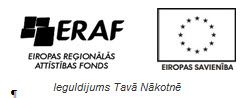 APSTIPRINĀTS LLU iepirkumu komisijas2015.gada 05.februāra sēdēProtokols Nr. 62Iepirkumu komisijas priekšsēdētājavietnieks_______________/A.Paura/ATKLĀTS KONKURSSDažādu laboratorijas iekārtu piegāde PTF prioritāro studiju programmu nodrošināšanai ERAF projekta, vienošanās Nr. 2010/0119/3DP/3.1.2.1.1./09/IPIA/VIAA/009 ietvarosIdentifikācijas Nr. LLU/2015/14/ERAF/AKCPV kods: 42215000-6NOLIKUMS Jelgava, 2015VISPĀRĪGĀ INFORMĀCIJAIepirkuma identifikācijas numurs: LLU/2015/14/ERAF/AKPasūtītājs, komisija, kontaktpersona, projekts:Pasūtītājs ir Latvijas Lauksaimniecības universitāte (turpmāk tekstā - LLU)	Pasūtītāja rekvizīti:		Lielā ielā 2, Jelgava, LV – 3001		Reģ. Nr. 90000041898		Valsts kase – kods TRELLV22		Fakss: 63005618Mājas lapa: www.llu.lv Komisija: iepirkumu veic ar 2015.gada 22.janvāra LLU rektora rīkojumu Nr. 4.3.-13/6 „Par iepirkumu komisiju preču un pakalpojumu iegādei LLU vajadzībām” izveidota Iepirkumu komisija (turpmāk – Komisija).Iepirkuma procedūras veids: atklāts konkurss saskaņā ar Publisko iepirkumu likumu.Pasūtītāja kontaktpersona: Inese Sprukta, tālrunis 63005674, fakss 63005618, e-pasts inese.sprukta@llu.lv. Kontaktpersona iepirkuma norises laikā sniedz tikai organizatorisku informāciju. Projekts: iepirkuma procedūra tiek veikta ERAF projekta „LLU mācību infrastruktūras modernizācija”, vienošanās Nr. 2010/0119/3DP/3.1.2.1.1./09/IPIA/VIAA/009 ietvaros.Iepirkuma komisijas, piegādātāju un pretendentu tiesības un pienākumi ir noteikti atbilstoši Publisko iepirkumu likuma normām.1.3. Piedāvājuma iesniegšanas un atvēršanas vieta, datums, laiks un kārtība, 1.3.1. Ieinteresētais piegādātājs piedāvājumu var iesniegt līdz 2015.gada 23.martam plkst.11.00 LLU Saimnieciskā dienesta 17.kab. Lielajā ielā 2, Jelgavā, LV – 3001 iesniedzot personīgi vai atsūtot pa pastu. Pasta sūtījumam jābūt nogādātam šajā punktā norādītajā adresē līdz augstākminētajam termiņam. Piedāvājumus var iesniegt darba dienās no plkst.8.30 līdz 11.30 un 13.00 līdz 16.30.1.3.2. Piedāvājums, kas tiek atsaukts vai grozīts pirms 1.3.1.punktā minētā termiņa, vai piedāvājums, kas iesniegts pēc 1.3.1.punktā minētā termiņa, vai Publisko iepirkumu likuma 55.panta 41.noteiktajā gadījumā, tiks neatvērts atdots vai nosūtīts atpakaļ pretendentam. 1.3.3. Atklātajam konkursam iesniegtie piedāvājumi, izņemot konkursa nolikuma 1.3.2.punktā noteikto gadījumu, ir pasūtītāja īpašums un tiek glabāti atbilstoši Publisko iepirkumu likuma prasībām.1.3.4. Pēc Piedāvājumu iesniegšanas termiņa beigām Pretendents nevar savu Piedāvājumu labot vai grozīt. Pretendentu piedāvājumu iesniegšana nozīmē atklātā konkursa noteikumu pieņemšanu, apņemšanos tos ievērot un veikt pieprasītos pakalpojumus atbilstoši visām nolikuma prasībām.1.3.5. Saņemot piedāvājumu, Pasūtītāja pārstāvis to reģistrē. Piedāvājumi tiek glabāti neatvērti līdz piedāvājumu iesniegšanas termiņa beigām.1.3.6. Piedāvājumi tiks atvērti LLU Saimnieciskā dienesta zālē, Lielajā ielā 2, Jelgavā 2015.gada 23.martā plkst.11.00. Konkursa piedāvājumu atvēršanu komisija veic atklātā sēdē. 1.3.7. Konkursa piedāvājumu atvēršanā var piedalīties visas ieinteresētās personas. 1.3.8. Konkursa piedāvājumu atvēršanā var piedalīties visas ieinteresētās personas, reģistrējoties komisijas sagatavotā reģistrācijas lapā, kur norāda vārdu, uzvārdu, tālruņa numuru, uzņēmuma nosaukumu, kuru pārstāv un uzņēmuma adresi. 1.3.9. Piedāvājumi tiks atvērti to iesniegšanas secībā, nosaucot pretendentu, piedāvājuma iesniegšanas laiku un piedāvāto cenu. Pieeja iepirkuma dokumentiem un papildus informācijas sniegšana1.4.1. Pasūtītājs nodrošina brīvu un tiešu elektronisku pieeju atklāta konkursa nolikumam (turpmāk – nolikums) un visiem papildus nepieciešamajiem dokumentiem LLU mājas lapā internetā www.llu.lv, sadaļā „Iepirkumi”, sākot no attiecīgā atklātā konkursa izsludināšanas brīža. 1.4.2. Ja ieinteresētais piegādātājs ir laikus pieprasījis papildu informāciju par nolikumu, iepirkumu komisija atbildi sniedz rakstveidā piecu dienu laikā no jautājuma saņemšanas dienas, bet ne vēlāk kā sešas dienas pirms piedāvājumu iesniegšanas termiņa beigām. 1.4.3. Ieinteresētais piegādātājs var pieprasīt papildus informāciju, nosūtot LLU iepirkumu komisijai adresētu pieprasījumu latviešu valodā pa faksu: 63005618, e-pastu: inese.sprukta@llu.lv vai pastu: LLU Saimnieciskā dienesta 17.kab., Lielā iela 2, Jelgava, LV-3001. Pieprasījumā jānorāda arī iepirkuma procedūras nosaukums un identifikācijas numurs. Pieprasījums var tikt nosūtīts pa pastu, faksu, elektroniski vai nodots personīgi. Ārpus LLU noteiktā darba laika saņemtajiem pieprasījumiem, kas nosūtīti pa faksu vai elektroniski, par saņemšanas dienu uzskata nākamo darba dienu. 1.4.4. Papildu informāciju pasūtītājs nosūta piegādātājam, kas uzdevis jautājumu, un vienlaikus ievieto šo informāciju LLU mājas lapā internetā www.llu.lv, sadaļā „Iepirkumi”, kurā ir pieejami iepirkuma procedūras dokumenti, norādot arī uzdoto jautājumu. 1.4.5. Iepirkuma komisijai ir tiesības izdarīt grozījumus iepirkuma procedūras dokumentos, ja tādējādi netiek būtiski mainītas tehniskās specifikācijas vai citas prasības. Ja iepirkumu komisija ir izdarījusi grozījumus atklāta konkursa dokumentos, tā ievieto informāciju par grozījumiem LLU mājas lapā internetā www.llu.lv, sadaļā „Iepirkumi”, ne vēlāk kā dienu pēc tam, kad paziņojums par grozījumiem, iepirkuma procedūras izbeigšanu vai pārtraukšanu iesniegts Iepirkumu uzraudzības birojam publicēšanai. 1.4.6. Tiek uzskatīts, ka visi pretendenti ir saņēmuši papildu informāciju, grozījumus, papildinājumus atklāta konkursa dokumentos, nolikuma skaidrojumus un atbildes uz ieinteresēto piegādātāju jautājumiem, ja Pasūtītājs tos ir ievietojis LLU mājas lapā internetā www.llu.lv. Pasūtītājs nav atbildīgs par to, ja kāds ieinteresētais piegādātājs nav iepazinies ar informāciju, kurai ir nodrošināta brīva un tieša elektroniskā pieeja.Visi jautājumi, kas nav atrunāti šajā nolikumā, tiek risināti saskaņā ar Publisko iepirkumu likuma normāmPiedāvājuma nodrošinājumsNav paredzēts.Piedāvājumu noformēšana 1.6.1. Pretendentam ir jāsagatavo piedāvājuma 1 (viens) oriģināls un 1 (viena) kopija. Uz piedāvājuma oriģināla un tā kopijas norāda attiecīgi “ORIĢINĀLS” un “KOPIJA”. Pretrunu gadījumā starp piedāvājuma oriģinālu un kopiju, vērā tiks ņemts piedāvājuma oriģināls.1.6.2. Piedāvājums jāievieto vienā slēgtā aploksnē vai cita veida necaurspīdīgā iepakojumā tā, lai tajā iekļautā informācija nebūtu redzama un pieejama līdz piedāvājumu atvēršanas brīdim. 1.6.3. Uz aploksnes (iepakojuma) jānorāda: Pasūtītāja nosaukums un adrese;Pretendenta nosaukums, reģistrācijas numurs un adrese;Atzīme:„Piedāvājums atklātam konkursam „Dažādu laboratorijas iekārtu piegāde PTF prioritāro studiju programmu nodrošināšanai ERAF projekta, vienošanās Nr. 2010/0119/3DP/3.1.2.1.1./09/IPIA/VIAA/009 ietvaros”, id.Nr. LLU/2015/14/ERAF/AK,___.daļai  „______________________________________________________”			(tās daļas Nr. un nosaukums, uz kuru tiks iesniegts piedāvājums)Neatvērt līdz 2015.gada 23.martam plkst. 11.00” Pretendenti sedz visas izmaksas, kas saistītas ar viņu piedāvājuma sagatavošanu un iesniegšanu Pasūtītājam.  Visi piedāvājumā iekļautie dokumenti ir cauršūti kopā tā, lai dokumentus nebūtu iespējams atdalīt. Uz pēdējās lapas aizmugures cauršūšanai izmantojamā aukla jānostiprina ar pārlīmētu lapu, kurā norādīts cauršūto lapu skaits, ko ar savu parakstu un Pretendenta zīmoga nospiedumu apliecina Pretendenta vadītājs vai tā pilnvarotā persona. Ja Pretendents pievieno piedāvājumam reklāmas materiālus, brošūras, katalogus u.c., kas nav cauršūti, uz katra klāt pievienotā materiāla norādāms Pretendenta nosaukums.1.6.6. Pretendents drīkst iesniegt tikai 1 (vienu) piedāvājuma variantu. 1.6.7. Piedāvājums jāsagatavo latviešu valodā. Ja kāds dokuments ir svešvalodā, tad tam jāpievieno Pretendenta vai tā pilnvarotas personas (jāpievieno pilnvara vai tās apliecināta kopija) apstiprināts tulkojums latviešu valodā. Izņēmums ir pretendenta tehniskajā piedāvājumā piedāvāto iekārtu ražotāja dokumentācija, kuru pretendents var iesniegt sagatavotu latviešu vai angļu valodās. 1.6.8. Pretendents iesniedz piedāvājumu datorsalikumā, sagatavotu uz A4 formāta lapām. Piedāvājumā iekļautajiem dokumentiem jābūt skaidri salasāmiem un bez labojumiem, lai izvairītos no jebkādiem pārpratumiem. 1.6.9. Pretendents iesniedz parakstītu piedāvājumu. Piedāvājumu paraksta Pretendenta pārstāvis ar paraksta tiesībām vai tā pilnvarota persona (jāpievieno pilnvara vai tās apliecināta kopija).1.6.10. Iesniegtie atklātā konkursa piedāvājumi, izņemot atklātā konkursa nolikuma 1.3.2.punktā noteikto gadījumu, ir pasūtītāja īpašums un tiek glabāti atbilstoši Publisko iepirkumu likuma prasībām.1.6.11. Piedāvājumam un visiem tam pievienotajiem dokumentiem ir jāatbilst Dokumentu juridiskā spēka likumam, MK noteikumiem Nr.916 "Dokumentu izstrādāšanas un noformēšanas kārtība" un nolikumā izvirzītajām prasībām.1.6.12. Iesniedzot piedāvājumu, piegādātājs ir tiesīgs visu iesniegto dokumentu atvasinājumu un tulkojumu pareizību apliecināt ar vienu apliecinājumu, ja viss piedāvājums ir cauršūts vai caurauklots. 1.6.13. Ja pasūtītājam piedāvājumu vērtēšanas laikā rodas šaubas par iesniegtās dokumenta kopijas autentiskumu, tas var pieprasīt, lai pretendents uzrāda dokumenta oriģinālu vai iesniedz apliecinātu dokumenta kopiju.INFORMĀCIJA PAR IEPIRKUMA PRIEKŠMETUIepirkuma priekšmeta apraksts Iepirkuma priekšmets ir dažādu laboratorijas iekārtu piegāde, saskaņā ar tehnisko specifikāciju (skat. pielikumu Nr.1)CPV kods: 42215000-62.2. Iepirkuma priekšmets ir sadalīts 6 (sešās) daļās:1.daļa: Vakuuma ietvaices iekārta šķidru pārtikas produktu ietvaicēšanai2.daļa: Plauktu digitālā kūpinātava, kuteris un gaļas un gaļas produktu šķēļotājs/griezējs 3.daļa: Multifunkcionāla tvertne pārtikas produktu ražošanai un uzglabāšanai4.daļa: Sterilizators konservu kārbām5.daļa: Laboratorijas siera vanna6.daļa: Laboratorijas alus gatavošanas iekārta ar aprīkojumuPiedāvājums jāiesniedz par visu attiecīgās daļas tehniskajā specifikācijā norādīto apjomu.Pretendents var iesniegt piedāvājumu par vienu, vairākām vai visām Iepirkuma daļām.Tehniskā specifikācija: Tehniskā specifikācija par katru daļu atsevišķi ir norādīta konkursa nolikuma pielikumā Nr.1.Līguma izpildes vieta: LLU Pārtikas tehnoloģijas fakultāte, Jelgava. Līguma izpildes laiks: ne ilgāk kā 2 (divu) mēneši no līguma noslēgšanas brīža.Finansēšanas avots: ERAF projekts „LLU mācību infrastruktūras modernizācija”, vienošanās Nr. 2010/0119/3DP/3.1.2.1.1./09/IPIA/VIAA/009 Citi noteikumi: Avansa maksājums ne lielāks kā 20% no līguma kopējās summas, saskaņā ar vienošanos par ERAF projekta „LLU mācību infrastruktūras modernizācija” ieviešanu. NOSACĪJUMI DALĪBAI IEPIRKUMA PROCEDŪRĀ3.1. Komisija izslēdz Pretendentu no turpmākās dalības iepirkuma procedūrā, kā arī neizskata Pretendenta piedāvājumu jebkurā no šādiem gadījumiem: attiecībā uz pretendentu ir iestājies kāds no Publisko iepirkumu likuma 39.1panta pirmās daļas 1., 2., 3., 4., 5. un 6.punktā minētie nosacījumiem (izņemot 39.1panta otrajā un ceturtajā daļā minētos gadījumus). pretendents nav reģistrēts likumā noteiktajā kārtībā un normatīvajos aktos noteiktajos gadījumos.3.2. Nolikuma 3.1.punktā noteiktās prasības ir attiecināmas arī uz:personālsabiedrības biedru, ja pretendents ir personālsabiedrība;pretendenta norādīto personu, uz kuras iespējām pretendents balstās, lai apliecinātu, ka tā kvalifikācija atbilst paziņojumā par līgumu vai iepirkuma procedūras dokumentos noteiktajām prasībām (izņemot Publisko iepirkumu likuma 39.1panta pirmās daļas 1. punkta prasības).IESNIEDZAMIE DOKUMENTI UN KVALIFIKĀCIJAS PRASĪBAS4.1. Lai apliecinātu Pretendenta atbilstību konkursa nolikumā pretendentam izvirzītajām prasībām, Pretendentam ir jāiesniedz sekojoši Pretendentu atlases dokumenti:4.1.1. Pretendenta pieteikums dalībai konkursā, kas sagatavots un aizpildīts uz Pretendenta veidlapas, atbilstoši Nolikumam pievienotajam pieteikuma paraugam (Pielikums Nr.2) un ko parakstījusi Pretendenta amatpersona ar paraksta tiesībām vai Pretendenta pilnvarotā persona. Gadījumā, ja pieteikumu paraksta Pretendenta pilnvarotā persona, nepieciešams pievienot pilnvaru vai tās apliecinātu kopiju.4.1.2. Ja piedāvājumu iesniedz piegādātāju apvienība, pieteikumā norāda personu, kura konkursā pārstāv attiecīgo piegādātāju apvienību un ir pilnvarota parakstīt ar konkursu saistītos dokumentus, kā arī norāda piegādātāju apvienības dalībnieku atbildības apjomus šajā iepirkumā. Papildus pievieno piegādātāju apvienības dalībnieku apliecinājumus vai vienošanos par sadarbību, kas noslēgta starp personu apvienību dalībniekiem konkrētā līguma izpildei. 4.1.3. Ja Pretendents līguma izpildei piesaista apakšuzņēmējus, Pretendentam ir pienākums aizpildīt Nolikumam pievienoto pielikuma paraugu (Pielikums Nr.3). Pretendentam jānorāda visi apakšuzņēmēji, norādot procentos sniedzamo pakalpojumu vērtību no kopējās iepirkuma līguma vērtības un katram šādam apakšuzņēmējam izpildei nododamo līguma daļas aptuveno līguma 4.2. Aizpildīts Tehniskais un finanšu piedāvājums4.2.1. Tehnisko piedāvājumu sagatavo saskaņā ar attiecīgās daļas Tehniskajā specifikācijā (pielikums Nr.1) un Nolikumā noteiktajām prasībām, aizpildot kolonu „Pretendenta piedāvājums”,  norādot attiecīgās daļa Tehniskajā specifikācijā (Tehniskā piedāvājuma paraugā)  prasīto informāciju.4.2.2. Tehniskajā specifikācijā pozīcijās, kurās norādīta preces specifiska izcelsme, zīmols, patents vai standarts, pieļaujams piedāvāt ekvivalentu.4.2.3. Finanšu piedāvājumā norāda cenu euro bez pievienotās vērtības nodokļa par kādu tiks piegādātas attiecīgās daļas Tehniskajā specifikācijā iekļautās iekārtas.  4.2.4. Tehnisko un finanšu piedāvājumu sagatavo katrai daļai atsevišķi, atbilstoši Nolikumam pievienotajam Tehniskā un finanšu piedāvājuma paraugam (pielikums Nr.1). 5. PIEDĀVĀJUMU VĒRTĒŠANA UN PIEDĀVĀJUMA IZVĒLES KRITĒRIJI5.1. Pretendentu piedāvājumu noformējuma, pretendentu atlases dokumentu, tehniskā piedāvājuma atbilstības pārbaudi un finanšu piedāvājumu vērtēšanu,  saskaņā ar izraudzīto piedāvājuma izvēles kritēriju (turpmāk tekstā – Piedāvājumu vērtēšanu) iepirkuma komisija veic slēgtā sēdē. 5.2. Iepirkuma komisija izvēlas piedāvājumu ar viszemāko cenu no piedāvājumiem par katru iepirkuma priekšmeta daļu, kas atbilst Nolikuma prasībām un Tehniskajai specifikācijai. 5.3. Vērtējot viszemāko cenu iepirkumu komisija ņems vērā:a)	1., 3., 4. un 5.daļai – pretendenta piedāvāto cenu euro bez pievienotās vērtības nodokļa. b) 2.daļai – pretendenta piedāvāto kopējo cenu summu par norādīto skaitu euro bez pievienotās vērtības nodokļa. c) 6.daļai – pretendenta piedāvāto cenu par 1 komplektu euro bez pievienotās vērtības nodokļa. 5.4. Piedāvājumu izvērtēšanu komisija veic par katru daļu atsevišķi 3 (trīs) posmos, katrā nākamajā posmā vērtējot tikai tos piedāvājumus, kas nav noraidīti iepriekšējā posmā.1.posms – Piedāvājuma noformējuma un pretendentu atlases dokumentu pārbaude. Komisija novērtē, vai piedāvājums sagatavots atbilstoši 1.6.5., 1.6.6., 1.6.7., 1.6.8. un 1.6.9.punktu prasībām un ir iesniegti visi 4.punktā norādītie pretendentu atlases dokumenti. Ja piedāvājums neatbilst kādai no noformējuma prasībām, komisija lemj par piedāvājuma tālāku izskatīšanu. Ja pretendents nav iesniedzis kādu no 4.punktā norādītajiem pretendentu atlases dokumentiem vai/un neatbilst kādai no Nolikumā minētajām pretendentu atlases prasībām, komisija pretendentu izslēdz no turpmākās dalības iepirkuma procedūrā un tā piedāvājumu tālāk neizskata.2.posms – Tehniskā piedāvājuma atbilstības pārbaude. Komisija novērtē vai pretendenta tehniskais piedāvājums ir iesniegts par visu attiecīgās daļas apjomu un atbilst attiecīgās daļas tehniskajā specifikācijā (pielikums Nr.1) un nolikumā izvirzītajām prasībām. Ja pretendenta piedāvājums nav iesniegts par visu attiecīgās daļas apjomu, un/vai neatbilst kādai no izvirzītajām prasībām, komisija pretendentu izslēdz no turpmākās dalības iepirkuma procedūrā un tā piedāvājumu tālāk neizskata.3.posms – Finanšu piedāvājuma vērtēšana. Komisija veic aritmētisko kļūdu pārbaudi Pretendentu finanšu piedāvājumos. Ja komisija konstatēs aritmētiskās kļūdas, komisija šīs kļūdas izlabos. Par konstatētajām kļūdām un laboto piedāvājumu, komisija informē Pretendentu, kura piedāvājumā kļūdas tika konstatētas un labotas. Vērtējot piedāvājumu, komisija vērā ņem veiktos labojumus.Iepirkuma komisija katrā daļā nosaka piedāvājumu ar viszemāko cenu un Pretendentu, kura piedāvājums, salīdzinot un izvērtējot iesniegtos piedāvājumus, būs ar viszemāko cenu, atzīs par pretendentu, kuram būtu piešķiramas līguma slēgšanas tiesības. Lēmuma pieņemšanaSaskaņā ar Publisko iepirkumu likuma nosacījumiem, lai pārbaudītu, vai pretendents nav izslēdzams no dalības iepirkuma procedūrā iepirkuma nolikuma 3.1.punktā un 3.2.punktā minēto gadījumu dēļ, pasūtītājs, izmanto Ministru kabineta noteikto informācijas sistēmu, Ministru kabineta noteiktajā kārtībā. (Attiecībā uz ārvalstīs reģistrētu vai pastāvīgi dzīvojošu pretendentu, pasūtītājs pieprasīs iesniegt ārvalstu kompetentās institūcijas izziņu, saskaņā ar Publisko iepirkumu likuma 39.1panta desmitās daļas regulējumu.)Ja komisija konstatē, ka uz pretendentu, kuram atbilstoši Nolikumā noteiktajām prasībām būtu piešķiramas līguma slēgšanas tiesības, neattiecas Publisko iepirkumu likuma 39.1panta pirmās daļas 1., 2., 3., 4., 5. un 6.punktā minētie nosacījumiem (izņemot 39.1panta otrajā un ceturtajā daļā minētos gadījumus) un ka nav tādu apstākļu, kuri tam/tiem liegtu piedalīties iepirkuma procedūrā saskaņā ar Publisko iepirkumu likuma prasībām, tad pretendents tiek atzīt par uzvarētāju. Ja Pretendents, kuram būtu piešķiramas līguma slēgšanas tiesības vai/un Publisko iepirkumu likuma 39.1panta pirmās daļas 7.punktā un 9.punktā minētā persona, netiek atzīts par atbilstošu konkursa nolikumā izvirzītajām prasībām, komisija izvērtē nākošā lētākā Pretendenta un Publisko iepirkumu likuma 39.1panta pirmās daļas 7.punktā un 9.punktā minētās personas atbilstību konkursa nolikumā izvirzītajām prasībām. Ja komisija nepieciešamo informāciju par pretendentu ir ieguvis tieši no kompetentās institūcijas, datubāzēs vai no citiem avotiem, attiecīgais pretendents ir tiesīgs iesniegt izziņu vai citu dokumentu par attiecīgo faktu, ja komisijas iepriekš iegūtā informācija neatbilst faktiskajai situācijai. Iepirkumu komisija pieņems un atzīst tikai tādu izziņu vai citu dokumentu, kurā ir iekļauta aktuālāka informācija par to, ko pasūtītājs ir ieguvis datubāzē.Ja pasūtītājs nodokļu parādus konstatē nevis potenciālajam prasībām atbilstošajam pretendentam, kuram piešķiramas līguma slēgšanas tiesības, bet citam pretendentam, tad pasūtītājam nav pienākuma informēt attiecīgo personu un dot termiņu dokumenta iesniegšanai, kas apliecinātu, ka nodokļu parāda nav, jo minētais neietekmē iepirkuma procedūras rezultātus.6. PRETENDENTU INFORMĒŠANA PAR PIEŅEMTO LĒMUMU, LĒMUMA PUBLICĒŠANA UN IEPIRKUMA LĪGUMA SLĒGŠANA6.1. Iepirkumu komisija 3 (trīs) darba dienu laikā pēc lēmuma pieņemšanas par attiecīgo daļu vienlaikus informē visus pretendentus, kas iesnieguši piedāvājumus uz attiecīgo daļu, par pieņemto lēmumu attiecībā uz iepirkuma līguma slēgšanu.6.2. Iepirkuma komisija iespējami īsā laikā, bet ne vēlāk kā 3 (trīs) darba dienu laikā pēc pretendentu informēšanas par pieņemto lēmumu attiecīgajā daļā, iesniedz publicēšanai paziņojumu par iepirkumu procedūras rezultātiem. 6.3. Pasūtītājs slēgs iepirkuma līgumu ar izraudzīto pretendentu, pamatojoties uz pretendenta piedāvājumu, un saskaņā ar atklātā konkursa nolikuma noteikumiem, Publisko iepirkumu likumu un iepirkuma līguma projektu (pielikums Nr.4).6.4. Iepirkuma līgumu ar izraudzīto Pretendentu Pasūtītājs slēgs saskaņā ar Publisko iepirkuma likuma 67.panta noteikumiem.6.5. Ja izraudzītais Pretendents attiecīgajā daļā atsakās slēgt iepirkuma līgumu ar Pasūtītāju, iepirkuma komisija pieņem lēmumu slēgt iepirkuma līgumu ar nākamo pretendentu, kurš attiecīgajā daļā piedāvājis piedāvājumu ar viszemāko cenu. Ja pieņemts lēmums slēgt līgumu ar nākamo pretendentu, kurš piedāvājis piedāvājumu ar viszemāko cenu, bet tas atsakās, iepirkuma komisija pieņem lēmumu pārtraukt iepirkuma procedūru attiecīgajā daļā, neizvēloties nevienu piedāvājumu. 7. PIELIKUMIŠim Nolikumam ir pievienoti 4 (četri) pielikumi, kas ir tā neatņemamas sastāvdaļas:1.pielikums 	Tehniskā un finanšu piedāvājuma paraugs (Tehniskā specifikācija)2.pielikums 	Pieteikuma paraugs3.pielikums	Apakšuzņēmēju saraksta paraugs4.pielikums	Iepirkuma līguma projektsPielikums Nr.1Atklāta konkursa Nr. LLU/2015/14/ERAF/AK NolikumamTehniskā un finanšu piedāvājuma paraugs(Tehniskā specifikācija)ATKLĀTA KONKURSADažādu laboratorijas iekārtu piegāde PTF prioritāro studiju programmu nodrošināšanai ERAF projekta, vienošanās Nr. 2010/0119/3DP/3.1.2.1.1./09/IPIA/VIAA/009 ietvaros id.Nr. LLU/2015/14/ERAF/AK1.daļa: Vakuuma ietvaices iekārta šķidru pārtikas produktu ietvaicēšanaiTEHNISKAIS UN FINANŠU PIEDĀVĀJUMSPretendents iesniedz piedāvājumu, aizpildot visas paredzētās ailes un pievienojot visu pieprasītos dokumentus!Saskaņā ar nolikuma 2.9.punktu avansa maksājums ir ____ % no Līguma summas.<Pretendenta nosaukums>				<Paraksts, paraksta atšifrējums, zīmogs>ATKLĀTA KONKURSADažādu laboratorijas iekārtu piegāde PTF prioritāro studiju programmu nodrošināšanai ERAF projekta, vienošanās Nr. 2010/0119/3DP/3.1.2.1.1./09/IPIA/VIAA/009 ietvaros id.Nr. LLU/2015/14/ERAF/AK2.daļa: Plauktu digitālā kūpinātava, kuteris un gaļas un gaļas produktu šķēļotājs/griezējsTEHNISKAIS PIEDĀVĀJUMS Pretendents iesniedz piedāvājumu, aizpildot visas paredzētās ailes un pievienojot visu pieprasītos dokumentus!<Pretendenta nosaukums>				<Paraksts, paraksta atšifrējums, zīmogs>ATKLĀTA KONKURSADažādu laboratorijas iekārtu piegāde PTF prioritāro studiju programmu nodrošināšanai ERAF projekta, vienošanās Nr. 2010/0119/3DP/3.1.2.1.1./09/IPIA/VIAA/009 ietvaros id.Nr. LLU/2015/14/ERAF/AK2.daļa: Plauktu digitālā kūpinātava, kuteris un gaļas un gaļas produktu šķēļotājs/griezējsFINANŠU PIEDĀVĀJUMSSaskaņā ar nolikuma 2.9.punktu avansa maksājums ir ____ % no Līguma summas.<Pretendenta nosaukums>				<Paraksts, paraksta atšifrējums, zīmogs>ATKLĀTA KONKURSADažādu laboratorijas iekārtu piegāde PTF prioritāro studiju programmu nodrošināšanai ERAF projekta, vienošanās Nr. 2010/0119/3DP/3.1.2.1.1./09/IPIA/VIAA/009 ietvaros id.Nr. LLU/2015/14/ERAF/AK3.daļa: Multifunkcionāla tvertne pārtikas produktu ražošanai un uzglabāšanaiTEHNISKAIS UN FINANŠU PIEDĀVĀJUMS Pretendents iesniedz piedāvājumu, aizpildot visas paredzētās ailes un pievienojot visu pieprasītos dokumentus!Saskaņā ar nolikuma 2.9.punktu avansa maksājums ir ____ % no Līguma summas.<Pretendenta nosaukums>				<Paraksts, paraksta atšifrējums, zīmogs>ATKLĀTA KONKURSADažādu laboratorijas iekārtu piegāde PTF prioritāro studiju programmu nodrošināšanai ERAF projekta, vienošanās Nr. 2010/0119/3DP/3.1.2.1.1./09/IPIA/VIAA/009 ietvaros id.Nr. LLU/2015/14/ERAF/AK4.daļa: Sterilizators konservu kārbāmTEHNISKAIS UN FINANŠU PIEDĀVĀJUMS Pretendents iesniedz piedāvājumu, aizpildot visas paredzētās ailes un pievienojot visu pieprasītos dokumentus!Saskaņā ar nolikuma 2.9.punktu avansa maksājums ir ____ % no Līguma summas.<Pretendenta nosaukums>				<Paraksts, paraksta atšifrējums, zīmogs> ATKLĀTA KONKURSADažādu laboratorijas iekārtu piegāde PTF prioritāro studiju programmu nodrošināšanai ERAF projekta, vienošanās Nr. 2010/0119/3DP/3.1.2.1.1./09/IPIA/VIAA/009 ietvaros id.Nr. LLU/2015/14/ERAF/AK5.daļa: Laboratorijas siera vannaTEHNISKAIS UN FINANŠU PIEDĀVĀJUMS Pretendents iesniedz piedāvājumu, aizpildot visas paredzētās ailes un pievienojot visu pieprasītos dokumentus!Saskaņā ar nolikuma 2.9.punktu avansa maksājums ir ____ % no Līguma summas.<Pretendenta nosaukums>				<Paraksts, paraksta atšifrējums, zīmogs> ATKLĀTA KONKURSADažādu laboratorijas iekārtu piegāde PTF prioritāro studiju programmu nodrošināšanai ERAF projekta, vienošanās Nr. 2010/0119/3DP/3.1.2.1.1./09/IPIA/VIAA/009 ietvaros id.Nr. LLU/2015/14/ERAF/AK6.daļa: Laboratorijas alus gatavošanas iekārta ar aprīkojumuTEHNISKAIS UN FINANŠU PIEDĀVĀJUMS Pretendents iesniedz piedāvājumu, aizpildot visas paredzētās ailes un pievienojot visu pieprasītos dokumentus!Saskaņā ar nolikuma 2.9.punktu avansa maksājums ir ____ % no Līguma summas.<Pretendenta nosaukums>				<Paraksts, paraksta atšifrējums, zīmogs>  Pielikums Nr.2Atklāta konkursaNr. LLU/2015/14/ERAF/AKNolikumamPieteikuma paraugs____________________ PIETEIKUMS DALĪBAI KONKURSĀ(pretendenta nosaukums)Savu piedāvājumu iesniedzam uz atklāta konkursa „Dažādu laboratorijas iekārtu piegāde PTF prioritāro studiju programmu nodrošināšanai ERAF projekta, vienošanās Nr. 2010/0119/3DP/3.1.2.1.1./09/IPIA/VIAA/009 ietvaros” (id.Nr. LLU/2015/14/ERAF/AK) sekojošu daļu: ___.daļa  „______________________________________________________”(tās daļas Nr. un nosaukums, uz kuru tiks iesniegts piedāvājums)Ar šo apliecinām, ka:esam iepazinušies ar atklāta konkursa dokumentiem un piekrītam Pasūtītāja izvirzītajām prasībām;esam iepazinušies ar iepirkuma līguma projektu un konkursa uzvaras gadījumā piekrītam visiem izvirzītajiem iepirkuma līguma nosacījumiem;visas piedāvājumā sniegtās ziņas ir patiesas.<Pretendenta nosaukums,parakstītāja amata nosaukums>				<Paraksts, atšifrējums, zīmogs>Datums______________(Piezīme: pretendentam jāaizpilda tukšās vietas šajā formā vai jāizmanto to kā pieteikuma paraugu.)Pielikums Nr.3Atklāta konkursaNr. LLU/2015/14/ERAF/AKNolikumamApakšuzņēmēju saraksta paraugsLLU iepirkumu komisijaiPiesaistīto apakšuzņēmēju saraksts____________________ (Pretendenta nosaukums, reģ Nr.) atklātā konkursa „Dažādu laboratorijas iekārtu piegāde PTF prioritāro studiju programmu nodrošināšanai ERAF projekta, vienošanās Nr. 2010/0119/3DP/3.1.2.1.1./09/IPIA/VIAA/009 ietvaros” (id.Nr. LLU/2015/14/ERAF/AK) ietvaros paredzēto saistību izpildei esmu piesaistījis apakšuzņēmējus.Pretendenta līguma izpildei piesaistīto apakšuzņēmēju saraksts:<Pretendenta nosaukums,parakstītāja amata nosaukums>				<Paraksts, atšifrējums, zīmogs>Datums______________* Ja pretendents nepiesaista apakšuzņēmējus līguma izpildei, tad šis pielikums nav jāaizpilda. Iepirkuma līguma projektsIEPIRKUMA LĪGUMS Nr. ______________________Dažādu laboratorijas iekārtu piegāde PTF prioritāro studiju programmu nodrošināšanai ERAF projekta, vienošanās Nr. 2010/0119/3DP/3.1.2.1.1./09/IPIA/VIAA/009 ietvaros__.daļa: ____________________________________20_.gada ..............................							JelgavaLatvijas Lauksaimniecības universitāte, reģ. Nr. 90000041898, tās <amats vārds uzvārds> personā, kurš darbojas uz LLU rektora pilnvaras Nr.________ pamata, turpmāk tekstā - Pasūtītājs, no vienas puses, un <Piegādātāja nosaukums>, reģ.Nr. __________, tā <amats vārds uzvārds> personā, kurš darbojas uz _______ pamata, turpmāk tekstā saukts - Piegādātājs, no otras puses, abi kopā un katrs atsevišķi turpmāk tekstā saukti – Līdzēji, pamatojoties uz LLU veiktā atklāta konkursā Nr. LLU/2015/14/ERAF/AK __.daļas rezultātiem, noslēdz Iepirkuma līgumu (turpmāk tekstā – Līgums) par turpmāk minēto:1.	Līguma priekšmets1.1. Atbilstoši šī Līguma noteikumiem Piegādātājs piegādā un Pasūtītājs pieņem _____________________, turpmāk tekstā – Prece, kas atbilst konkursa (id.Nr. LLU/2015/14/ERAF/AK) nolikuma __.daļas tehniskajai specifikācijai un Piegādātāja iesniegtajam Tehniskajam un finanšu piedāvājumam __.daļai. 1.2. Preces nosaukums, tehniskie parametri, skaits un cena ir noteikta saskaņā ar konkursa (id.Nr. LLU/2015/14/ERAF/AK) __.daļai iesniegto Piegādātāja Tehnisko un finanšu piedāvājumu - Pielikumā Nr.1, kas ir šī līguma neatņemama sastāvdaļa. 1.3. Piegādātājs veic 1.1.punktā norādītās Preces piegādi, uzstādīšanu un __ (____) Pasūtītāja darbinieku apmācību Pasūtītāja norādītajā adresē Jelgavā.Līguma summa un norēķinu kārtība2.1. Šī Līguma pamatsumma bez __% pievienotās vērtības nodokļa ir EUR <summa> (<euro> euro <centi> centi). Līguma summa ar ___% pievienotās vērtības nodokli ir EUR <summa> (<euro> euro <centi> centi). PVN __% EUR <summa> (<euro> euro <centi> centi).Ja Pretendents vēlas saņemt avansa maksājumu, tad līgumā ir šādi punkti:2.2. Pasūtītājs veic __% avansa maksājumu, kas sastāda summu EUR <summa> (<euro> euro <centi> centi), t.sk. __% PVN, uz Piegādātāja iesniegtā rēķina pamata 15 (piecpadsmit) dienu laikā pēc rēķina saņemšanas. Piegādātājs iesniedz Pasūtītājam rēķinu par 2.2.punktā norādīto summu ne vēlāk kā 15 (piecpadsmit) dienu laikā no līguma parakstīšanas brīža.2.3.  Atlikušo __% maksājumu, kas sastāda summu EUR <summa> (<euro> euro <centi> centi), t.sk. __% PVN, Pasūtītājs apmaksā 15 (piecpadsmit) dienu laikā pēc 1.3.punktā norādīto prasību izpildes un pieņemšanas – nodošanas dokumentu apstiprināšanas un rēķina saņemšanas. Piegādātājs rēķinu izraksta ne vēlāk kā 10 (desmit) darba dienu laikā pēc Preces pieņemšanas – nodošanas akta abpusējas parakstīšanas dienas. Ja Pretendents nevēlas saņemt avansa maksājumu, tad līgumā ir šādi punkti:2.2. Samaksu par piegādāto Preču daudzumu Pasūtītājs veic 15 (piecpadsmit) dienu laikā pēc 1.3. punktā norādīto prasību izpildes, pieņemšanas – nodošanas dokumentu apstiprināšanas un rēķina saņemšanas.2.3. Piegādātājs rēķinu izraksta ne vēlāk kā 10 (desmit) darba dienu laikā pēc Preces pieņemšanas – nodošanas akta abpusējas parakstīšanas dienas. 2.4. Pasūtītājam nav pienākums apmaksāt Piegādātāja rēķinus vai segt jebkādas Piegādātāja izmaksas un zaudējumus par Piegādēm, kurus Piegādātājs nav veicis un/vai, par kuriem Līgumā noteiktajā kārtībā ir konstatēti un nav novērsti trūkumi.2.5. Ja Pasūtītājs neveic samaksu par preci laikā, tad Pasūtītājs maksā līgumsodu 0.5% apmērā no līguma summas (ar PVN) par katru nokavēto dienu, bet ne vairāk kā 10% no kopējās līguma summas (ar PVN). 2.6. Ja Piegādātājs neievēro Līgumā noteikto Pasūtījuma izpildes termiņu, tad Piegādātājs maksā soda naudu 0.5% apmērā no līguma summas (ar PVN) par katru nokavēto dienu, bet ne vairāk kā 10% no līguma summas (ar PVN). 2.7. Pasūtītājs ir tiesības vienpusēji ieturēt Piegādātāja maksājamo līgumsodu no līgumā noteiktajiem Pasūtītāja maksājumiem.2.8. Līdzēji vienojas, ka visos dokumentos, kas saistīti ar šo Līgumu, tajā skaitā Pavadzīmēs, Aktos Piegādātājs norāda Vienošanās numuru: Nr. 2010/0119/3DP/3.1.2.1.1./09/IPIA/VIAA/009.2.9. Līguma finansēšana veikta no ERAF projekta „LLU mācību infrastruktūras modernizācija”.2.10. Gadījumā, ja iepirkuma līguma izpildes gaitā stājas spēkā izmaiņas Latvijas Republikas normatīvajos aktos, t.sk., tiek izmainīta pievienotās vērtības nodokļa (PVN) likme vai citi nodokļi un tiem pielīdzināmie maksājumi, kuri saistoši konkrētajam līgumam, tad par nemainīgu tiek uzskatīta līguma pamatsumma euro bez PVN, bet PVN, citi nodokļi un tiem pielīdzināmie maksājumi tiek piemēroti atbilstoši Latvijas Republikas normatīvo aktu aktuālajai redakcijai.3. Pasūtījuma piešķiršanas un izpildes kārtība3.1. Piegādātājs piegādā un uzstāda Specifikācijai un Piedāvājumam atbilstošu Preci un veic darbinieku apmācību __________________ laikā no līguma noslēgšanas.3.2. Piegādātājs piegādā Pasūtītājam Preci ar savu transportu līdz Pasūtītāja norādītajai adresei – _____________.3.3. Piegādātāja pilnvarotais pārstāvis pirms 1.1.punktā norādītās Preces piegādes vienojas ar Pasūtītāja pilnvaroto pārstāvi par Preces saņemšanu.3.4. Piegādātājs nodrošina Preces piegādi standarta iepakojumā, kas nodrošina pilnīgu Preces drošību pret iespējamajiem bojājumiem to transportējot.4.Līguma darbības laiks 4.1. Līgums stājas spēkā no tā parakstīšanas brīža un ir spēkā līdz _____________________. 5. Preces nodošana un pieņemšana5.1. Pēc Preces piegādes un līguma 1.3.punktā norādīto prasību izpildes tiek parakstīts Preču pieņemšanas – nodošanas akts. 5.2. Piegādātājs Preces pieņemšanas – nodošanas aktā un rēķinā-pavadzīmē norāda Preces nosaukumu, daudzumu, cenu, līguma numuru un projekta vienošanās numuru. 5.3. Pasūtītājam ir tiesības iesniegt defekta aktu par Pasūtījuma neatbilstību. Konstatētie trūkumi, kas tiek fiksēti defekta aktā, Piegādātājam 5 (piecu) darba dienu laikā jānovērš ar saviem līdzekļiem un uz sava rēķina, tas nedod tiesības uz Līgumā noteiktā termiņa pagarinājumu. Pasūtītājs ir tiesīgs pagarināt trūkumu novēršanas laiku, pamatojoties uz Piegādātāja iesniegto rakstisku informāciju. Ja minētais termiņš vai pagarinātais termiņš netiek ievērots, Pasūtītājs ir tiesīgs lauzt Līgumu.5.4. Pasūtītājs ir tiesīgs atteikties no nekvalitatīvas vai Līguma noteikumiem neatbilstošas Preces pieņemšanas.5.5. Piegādātājam Preču Piegāde jāveic patstāvīgi, un tas nedrīkst nodot pienākumu izpildi trešajām personām iepriekš nesaskaņojot to ar Pasūtītāju.5.6.Piegādātājam ir pienākums 3(trīs) dienu laikā pēc Pasūtītāja pieprasījuma, rakstveidā sniegt informāciju par: Preces Piegādes gaitu, apstākļiem, kas traucē Preces piegādi.6. Līguma noteikumu grozīšana, tās darbības pārtraukšana6.1. Līguma darbības laikā Līdzēji nedrīkst veikt būtiskus līguma grozījumus, izņemot Publisko iepirkuma likuma 67.1 panta otrajā daļā noteiktajos gadījumos. Par būtiskiem līguma grozījumiem ir atzīstami tādi grozījumi, kas atbilst Publisko iepirkuma likuma 67.1 panta trešās daļas regulējuma6.2. Līgumu var izbeigt, Līdzējiem savstarpēji vienojoties.  6.3. Ja Piegādātājs veic prasībām neatbilstošu prettiesisku darbību, tad var tikt uzskatīts, ka ar šīs darbības veikšanu Piegādātājs ir vienpusīgi lauzis Līgumu un Piegādātājs zaudē visas ar Līgumu saistītās saistības. 6.4. Pasūtītājam ir tiesības vienpusēji atkāpties no Līguma bez Piegādātāja piekrišanas šādos gadījumos:6.4.1. ja Piegādātājs piegādā nekvalitatīvu, Līguma 1.1. un 1.2.punkta noteikumiem neatbilstošu Preci.6.4.2. ja Piegādātājs piegādā Preci par augstākām cenām kā norādīts Piegādātāja piedāvājumā.6.4.3. ja Piegādātājs neievēro Līgumā noteikto Pasūtījuma izpildes termiņu.6.5. Ja līgums tiek lauzts, saskaņā ar šī līguma 6.4.punkta nosacījumiem, tad Piegādātājs 10 (desmit) darba dienu laikā no līguma laušanas brīža, atmaksā Pasūtītājam saņemto avansa maksājumu pilnā apmērā (ja ir avansa maksājums) un nomaksā vienreizēju līgumsodu 10% apmērā no līguma summas (EUR ar PVN). 7. Strīdu risināšanas kārtība7.1. Jebkuras nesaskaņas, domstarpības vai strīdi tiks risināti savstarpēju sarunu ceļā, kas tiks attiecīgi protokolētas. Gadījumā, ja Līdzēji nespēs vienoties, strīds risināms tiesā Latvijas Republikas spēkā esošo normatīvo aktu noteiktajā kārtībā.8. Nepārvarama vara8.1. Līdzēji tiek atbrīvoti no atbildības par Līguma pilnīgu vai daļēju neizpildi, ja šāda neizpilde radusies nepārvaramas varas vai ārkārtēja rakstura apstākļu rezultātā, kuru darbība sākusies pēc Līguma noslēgšanas un kurus nevarēja iepriekš ne paredzēt, ne novērst. Pie nepārvaramas varas vai ārkārtēja rakstura apstākļiem pieskaitāmi: stihiskas nelaimes, avārijas, katastrofas, epidēmijas, kara darbība, streiki, iekšējie nemieri, blokādes, varas un pārvaldes institūciju rīcība, normatīvu aktu, kas būtiski ierobežo un aizskar Līdzēju tiesības un ietekmē uzņemtās saistības, pieņemšana un stāšanās spēkā.8.2. Līdzējam, kas atsaucas uz nepārvaramas varas vai ārkārtēja rakstura apstākļu darbību, nekavējoties par šādiem apstākļiem rakstveidā jāziņo otram Līdzējam. Ziņojumā jānorāda, kādā termiņā pēc viņa uzskata ir iespējama un paredzama viņa Līgumā paredzēto saistību izpilde, un, pēc pieprasījuma, šādam ziņojumam ir jāpievieno izziņa, kuru izsniegusi kompetenta institūcija un kura satur ārkārtējo apstākļu darbības apstiprinājumu un to raksturojumu.9. Līguma izpildē iesaistītā personāla un apakšuzņēmēju nomaiņa9.1. Izpildītājs ir tiesīgs bez saskaņošanas ar pasūtītāju veikt personāla un apakšuzņēmēju nomaiņu, kā arī papildu personāla un apakšuzņēmēju iesaistīšanu līguma izpildē. Izņemot gadījumu, ja Izpildītāja personāls, kuru tas iesaistījis līguma izpildē, par kuru sniedzis informāciju pasūtītājam un kura kvalifikācijas atbilstību izvirzītajām prasībām pasūtītājs ir vērtējis, kā arī apakšuzņēmējus, uz kuru iespējām iepirkuma procedūrā Izpildītājs balstījies, lai apliecinātu savas kvalifikācijas atbilstību paziņojumā par līgumu un iepirkuma procedūras dokumentos noteiktajām prasībām, kurus pēc līguma noslēgšanas drīkst nomainīt tikai ar pasūtītāja rakstveida piekrišanu. 9.2. Pasūtītājs nepiekrīt veikt personāla un apakšuzņēmēju nomaiņai, ja pastāv kāds no šādiem nosacījumiem:9.2.1. piedāvātais personāls vai apakšuzņēmējs neatbilst tām paziņojumā par līgumu un iepirkuma procedūras dokumentos noteiktajām prasībām, kas attiecas uz piegādātāja personālu vai apakšuzņēmējiem;9.2.2.tiek nomainīts apakšuzņēmējs, uz kura iespējām iepirkuma procedūrā izraudzītais pretendents balstījies, lai apliecinātu savas kvalifikācijas atbilstību paziņojumā par līgumu un iepirkuma procedūras dokumentos noteiktajām prasībām, un piedāvātajam apakšuzņēmējam nav vismaz tāda pati kvalifikācija, uz kādu iepirkuma procedūrā izraudzītais pretendents atsaucies, apliecinot savu atbilstību iepirkuma procedūrā noteiktajām prasībām;9.3. Pasūtītājs pieņem lēmumu atļaut vai atteikt personāla vai apakšuzņēmēju nomaiņu vai jaunu apakšuzņēmēju iesaistīšanu līguma izpildē iespējami īsā laikā, bet ne vēlāk kā piecu darbdienu laikā pēc tam, kad saņēmis visu informāciju un dokumentus, kas nepieciešami lēmuma pieņemšanai. 10. Citi noteikumi10.1. Šis Līgums ietver visas Pasūtītāja un Piegādātāja vienošanās par Līguma priekšmetu un veido visu Līgumu kopumā un to nevar izmainīt vai labot bez abu Līdzēju rakstiskas vienošanās.10.2. Pasūtītāja pilnvarotais pārstāvis šī Līguma izpildes laikā – ____________(V.Uzvārds, tel.Nr., e-pasts).10.3. Piegādātāja pilnvarotais pārstāvis šī Līguma izpildes laikā – ___________(V.Uzvārds, tel.Nr., e-pasts).10.4. Līdzēju pilnvarotie pārstāvji ir atbildīgi par:Līguma izpildes uzraudzīšanu, tai skaitā, preču pasūtīšana, preču pieņemšanas un nodošanas organizēšanu, preču pieņemšanas – nodošanas akta noformēšanu, iesniegšanu un parakstīšanu atbilstoši šā Līguma prasībām; savlaicīgu rēķinu iesniegšanu un pieņemšanu, apstiprināšanu un nodošanu apmaksai; risināt organizatoriskos jautājumus, kas saistīti ar Līguma izpildi;pilnvarotajiem pārstāvjiem nav tiesību izdarīt grozījumus šajā Līgumā un pielikumā. 10.5. Jebkura rakstiska informācija Līguma sakarā (tai skaitā elektroniskā veidā vai pa faksu sūtīta) ir saistoša abiem Līdzējiem, un nepieciešamības gadījumā var kalpot par pierādījumiem, ja Līdzējs, kurš nosūtījis informāciju ir saņēmis apstiprinājumu no otra Līdzēja par informācijas saņemšanu.10.6. Līdzēji savstarpēji ir atbildīgi par otram Līdzējam nodarītajiem zaudējumiem, ja tie radušies viena Līdzēja vai tās darbinieku rupjas neuzmanības vai ļaunā nolūkā izdarīto darbību rezultātā.10.7. Ja kādam no Līdzējiem tiek mainīts juridiskais statuss, Līdzēja amatpersonu paraksta tiesības, īpašnieki vai vadītāji, vai kāds no Līgumā minētajiem Līdzēja rekvizītiem, telefona, faksa numurs, e-pasta adrese u.c., tad Līdzējs nekavējoties rakstiski paziņo par to otram Līdzējam. Ja Līdzējs neizpilda šī apakšpunkta noteikumus, uzskatāms, ka otrs Līdzējs ir pilnībā izpildījis savas saistības, lietojot šajā Līgumā esošo informāciju par otru Līdzēju. Šajā apakšpunktā minētie nosacījumi attiecas arī uz Līgumā minētajiem Līdzēju pārstāvjiem un to rekvizītiem.10.8. Līgums ir sastādīts latviešu valodā uz __ (______) lapām ar __ (_____) pielikumu 3 (trīs) eksemplāros, ar vienādu juridisku spēku, no kuriem divi glabājas pie Pasūtītāja, viens pie Piegādātāja.11. Līdzēju rekvizīti un parakstiNr.p.k.Nosaukums, tehniskās prasībasNosaukums, tehniskās prasībasPretendenta piedāvājums/jānorāda piedāvātās preces ražotājs, modelis un tehniskais apraksts/1.VAKUUMA IETVAICES IEKĀRTA ŠĶIDRU PĀRTIKAS PRODUKTU IETVAICĒŠANAI – 1 gab. VAKUUMA IETVAICES IEKĀRTA ŠĶIDRU PĀRTIKAS PRODUKTU IETVAICĒŠANAI – 1 gab. Ražotājs: _______, Modelis: _________1.1.Piemērota šķidru pārtikas produktu (augļu, ogu, dārzeņu sulu, piena, sūkalu u.c.) ietvaicēšanaiPiemērota šķidru pārtikas produktu (augļu, ogu, dārzeņu sulu, piena, sūkalu u.c.) ietvaicēšanai/piedāvātās preces tehniskais apraksts/1.2.Darbības režīmsPlēves tipa vakuuma ietvaices iekārta1.3.Ražība pēc iztvaicējamā ūdensDiapazonā no 1 - 10 L/h 1.4.Produkta plūsmaDiapazonā no 1 - 16 L/h1.5.Aukstā ūdens plūsmaDiapazonā no 1 - 10 L/h1.6.Iztvaicēšanas caurules garumsVismaz 1,36 m1.7.Siltuma atdeves virsmas laukumsVismaz 0,06 m21.8.Ietvaicējamā parauga tvertneVismaz 30 L1.9.Ietvaicētā produkta tvertneVismaz 5 L1.10.Kondensāta tvertneVismaz 5 L1.11.Iekārtas materiālspiemērots pārtikas produktu apstrādei (nerūsējošais tērauds vismaz AISI 316 vai ekvivalents, politetrafluoretilēns (PTFE), stikls);ietvaicētā produkta un kondensāta tvertnēm jābūt caurspīdīgām, procesa norises novērošanai;1.12.Elektropieslēgums220 - 240 V/1 fāze/50 Hz1.13.Ūdens patēriņšNe vairāk kā 10 l/min1.14.Iekārtas izmēri (g x pl x a)Ne vairāk kā 900x740x2650 mm1.15.SvarsNe vairāk kā 350 kg1.16.Komplektācija:sildkamera;tvaika/šķidruma separators;tvertnes produkta pievadīšanai, ietvaicētā produkta un kondensāta savākšanai;vakuuma sistēma, kas nodrošina absolūto spiedienu līdz vismaz 225 mm Hg staba;CIP mazgāšanas sistēmas sūknis ar jaudu vismaz 8 L/min vismaz 6 metru augstumā.1.17.Papildus aprīkojumsMobils tvaika ģenerators ar spiedienu un ražīgumu, kas nodrošina iekārtas normālu darbu. Tvaika ražība vismaz 15 kg/h un spiediens vismaz 1,7 bar. Tvaika ģeneratoram jābūt konstruētam uz platformas ar riteņiem un jābūt aprīkotam ar ūdens sagatavošanas sistēmu, tvertni kondensātam, manometru, savienojumiem ar iekārtu. Tvaika ģeneratoram jādarbojas ar elektrību. datu savākšanas sistēma, pieslēdzama caur USB.2.PAPILDUS PRASĪBAS:PAPILDUS PRASĪBAS:2.1.Piegādātā iekārta nedrīkst būt iepriekš lietota, tajā nedrīkst būt iebūvētas lietotas vai atjaunotas komponentes.Piegādātā iekārta nedrīkst būt iepriekš lietota, tajā nedrīkst būt iebūvētas lietotas vai atjaunotas komponentes.Pretendenta apliecinājums par prasības izpildi2.2.Pretendenta piedāvātās iekārtas tehniskā dokumentācija, kas apliecina preces atbilstību tehniskajā specifikācijā izvirzītajām prasībām latviešu un/vai angļu valodā.Tehnisko dokumentāciju var iesniegt arī elektroniski CD diskā vai USB zibatmiņā (noformēts atbilstoši nolikuma 1.6.5.punktam).Pretendenta piedāvātās iekārtas tehniskā dokumentācija, kas apliecina preces atbilstību tehniskajā specifikācijā izvirzītajām prasībām latviešu un/vai angļu valodā.Tehnisko dokumentāciju var iesniegt arī elektroniski CD diskā vai USB zibatmiņā (noformēts atbilstoši nolikuma 1.6.5.punktam).Jāiesniedz tehniskā dokumentācija2.3.Garantijas laiks vismaz 2 gadiGarantijas laiks vismaz 2 gadiPretendenta piedāvātais garantijas laiks 2.4.Piegādes laiks ne ilgāk kā 2 (divu) mēnešu laikā no līguma noslēgšanasPiegādes laiks ne ilgāk kā 2 (divu) mēnešu laikā no līguma noslēgšanasPretendenta piedāvātais piegādes laiks 2.5.Pretendentam jānodrošina iekārtas piegāde un uzstādīšana pasūtītāja norādītajā adresē: LLU Pārtikas tehnoloģijas fakultāte, Jelgava.Pretendentam jānodrošina iekārtas piegāde un uzstādīšana pasūtītāja norādītajā adresē: LLU Pārtikas tehnoloģijas fakultāte, Jelgava.Pretendenta apliecinājums par prasības izpildi2.6.Pretendentam jānodrošina vismaz 2 (divu) pasūtītāja darbinieku pilnvērtīga apmācība darbam ar iekārtu (vismaz 16 h) latviešu valodā Pasūtītāja norādītajā adresē Jelgavā.Pretendentam jānodrošina vismaz 2 (divu) pasūtītāja darbinieku pilnvērtīga apmācība darbam ar iekārtu (vismaz 16 h) latviešu valodā Pasūtītāja norādītajā adresē Jelgavā.Pretendenta apliecinājums par prasības izpildi2.7.Piedāvājuma cenā jāiekļauj visas izmaksas, kas saistītas ar tehniskajai specifikācijai atbilstošas preces piegādi, uzstādīšanu un pasūtītāja darbinieku apmācību Pasūtītāja norādītajā adresē Jelgavā.Piedāvājuma cenā jāiekļauj visas izmaksas, kas saistītas ar tehniskajai specifikācijai atbilstošas preces piegādi, uzstādīšanu un pasūtītāja darbinieku apmācību Pasūtītāja norādītajā adresē Jelgavā.Pretendenta apliecinājums par prasības izpildiPiedāvātā cena EUR bez PVN:Piedāvātā cena EUR bez PVN:Piedāvātā cena EUR bez PVN:PVN __%:PVN __%:PVN __%:Piedāvātā cena EUR ar PVN:Piedāvātā cena EUR ar PVN:Piedāvātā cena EUR ar PVN:Nr.p.k.Nosaukums, tehniskās prasībasNosaukums, tehniskās prasībasPretendenta piedāvājums/jānorāda piedāvātās preces ražotājs, modelis un tehniskais apraksts/1.PLAUKTU DIGITĀLĀ KŪPINĀTAVA – 1 gab. PLAUKTU DIGITĀLĀ KŪPINĀTAVA – 1 gab. Ražotājs: _______, Modelis: _________1.1.Darba režīmiTvaicēšana;Konvekcija;Konditorejas režīms; Kūpināšana (ar šķidro dūmu);Kombinētais režīms./piedāvātās preces tehniskais apraksts/1.2.Iekārtas novietošanas veidsIekārtai jābūt aprīkotai ar slēgta tipa nerūsējošā tipa paliktni krāsns novietošanai uz grīdas1.3.IetilpībaVismaz 8 GN1/1 standarta paplātes.1.4.Darba temperatūraLīdz 250 ºC1.5.MateriālsNerūsējošais tērauds1.6.Iekārtas vadībaElektronisks iekārtas vadības panelis;Vismaz 99 programmu atmiņa ar vismaz 20 soļiem katrā programmā;Vadības panelī jābūt atspoguļotai informācijai par uzstādīto un esošo temperatūru krāsnī, uzstādīto un esošo termometra zondes temperatūru, mitruma līmeni krāsnī, uzstādīto un atlikušo programmas laiku;Iekārtai jābūt aprīkotai ar USB pieslēgvietu programmu ievadīšanai krāsnī un saglabāšanai uz USB atmiņas kartes1.7.Iekšējās temperatūras zondeProdukta iekšējās temperatūras zondei jābūt aprīkotai ar vismaz 4 punktu temperatūras devēju1.8.Mitruma mērīšana krāsnīKrāsnij jābūt aprīkotai ar mitruma sensoru, kurš mēra mitruma līmeni krāsnī1.9.Dušas mehānismsKrāsnij jābūt aprīkotai ar elektroniski vadāmu dušas mehānismu, kas paredzēts produkta dzesēšanai pēc termiskās apstrādes;Krāsnij jābūt aprīkotai ar izvelkamu dušas mehānismu1.10.Šķidro dūmu dozācijaKrāsnij jābūt aprīkotai ar automātisku šķidro dūmu dozāciju un iesmidzināšanu.1.11.Automātiska pašmazgāšanas funkcijaKrāsnij jābūt aprīkotai ar automātisku pašmazgāšanas funkciju ar automātisku mazgājamā līdzekļa dozāciju1.12.Elektriskā jaudano 12 līdz 14 kW 1.13.Elektriskais nodrošinājumsno 398 V līdz 410 V 1.14.Elektriskais pieslēgumsno 30 A līdz 34 A1.15.Ūdens pieslēguma spiediensno 3 bar līdz 6 bar1.16.Gaisa nosūces pieslēgumsno DN 78 mm līdz DN 82 mm1.17.Notekūdeņu pieslēgumsno DN 48 mm līdz DN 52 mm1.18.Kompresora darba režīmsno 1 bar līdz 6 bar1.19.Ārējie izmēri (kopā ar palikni):Platums 730 – 760 mmDziļums 740 – 770 mmAugstums 1959 – 1963 mm1.20.Ārējie izmēri (bez palikņa):Platums 730 – 760 mmDziļums 740 – 770 mmAugstums 1200 – 1450 mm1.21.Iekārtas standarta komplektācijaIekārtas sākuma komplektam jābūt aprīkotam ar paplātēm, režģiem, iesmiem no nerūsējošā tērauda1.22.Garantijas laiksvismaz 2 gadi2.KUTERIS – 1 gab. KUTERIS – 1 gab. Ražotājs: _______, Modelis: _________2.1.Tvertnes ietilpībano 13 līdz 17 litri/piedāvātās preces tehniskais apraksts/2.2.Tvertnes ietilpība (pēc ievietojamās gaļas masas)no 3 līdz 15 kg2.3.Nažu piedziņaRegulējams nažu griešanās ātrums:Zemākā robeža ne mazāka par 750 apgr./min.Augstākā robeža ne augstāka par 2900 apgr./min.2.4.Piedziņas jauda, vienfāžu motorsno 1,6 līdz 3,0 kW2.5.NažiIekārtai jābūt aprīkotai ar 6 asmeņu moduli2.6.Kontroles panelisJābūt aprīkotam ar elektronisku produkta temperatūras indikatoru.2.7.Iekārtas neto svarsne vairāk kā 180 kg2.8.Izmēri:Platums 850 – 900 mmGarums 600 – 700 mmAugstums (paceļot vāku) 900 – 1000 mm 2.9.Garantijas laiksvismaz 2 gadi3.GAĻAS UN GAĻAS PRODUKTU ŠĶĒĻOTĀJS/ GRIEZĒJS – 1 gab.GAĻAS UN GAĻAS PRODUKTU ŠĶĒĻOTĀJS/ GRIEZĒJS – 1 gab.Ražotājs: _______, Modelis: _________3.1.Asmeņa diametrs320 – 340 mm/piedāvātās preces tehniskais apraksts/3.2.Nogrieztās šķēles biezums0 – 27 mm;precīza regulācija griežot šķēles robežās no 0 – 3 mm biezumā.3.3.Griežamā produkta izmēri:apaļiem produktiem: ne mazāk kā 220 mm;taisnstūrainiem produktiem: ne mazāk kā 290x150 mm.3.4.Iekārtas neto svarsno 45 līdz 55 kg3.5.HigiēnaDiska aizsargam un produkta fiksatoriem jābūt noņemamiem.Iekārtas korpusam jābūt izgatavotam no viengabalaina lējuma.3.6.MateriālsAugstas kvalitātes alumīnija materiāla korpuss (Eloxal vai ekvivalents)3.7.AsināšanaŠķēļotāja komplektācijā jābūt iekļautam asmeņa diska asināšanas mehānismam. Asināšanas mehānismam ir jābūt mazgājamam trauku mazgājamā mašīnā.3.8.Diska griešanās ātrumsNe mazāk kā 250 apgriezienu minūtē3.9.Iekārtas aizsardzības pakāpeIekārtai jāatbilst IP33 prasībām vai augstākām3.10.Izmēri:Garums 723 – 728 mm Platums 568 – 573 mmAugstums 530 – 560 mm3.11.Garantijas laiksvismaz 2 gadi4.PAPILDUS PRASĪBAS:PAPILDUS PRASĪBAS:4.1.Piegādātā iekārta nedrīkst būt iepriekš lietota, tajā nedrīkst būt iebūvētas lietotas vai atjaunotas komponentes.Piegādātā iekārta nedrīkst būt iepriekš lietota, tajā nedrīkst būt iebūvētas lietotas vai atjaunotas komponentes.Pretendenta apliecinājums par prasības izpildi4.2.Pretendenta piedāvāto iekārtu tehniskā dokumentācija, kas apliecina iekārtu atbilstību tehniskajā specifikācijā izvirzītajām prasībām latviešu un/vai angļu valodā. Tehnisko dokumentāciju var iesniegt arī elektroniski CD diskā vai USB zibatmiņā (noformēts atbilstoši nolikuma 1.6.5.punktam).Pretendenta piedāvāto iekārtu tehniskā dokumentācija, kas apliecina iekārtu atbilstību tehniskajā specifikācijā izvirzītajām prasībām latviešu un/vai angļu valodā. Tehnisko dokumentāciju var iesniegt arī elektroniski CD diskā vai USB zibatmiņā (noformēts atbilstoši nolikuma 1.6.5.punktam).Jāiesniedz tehniskā dokumentācija4.3.Piegādes laiks ne ilgāk kā 2 (divu) mēnešu laikā no līguma noslēgšanasPiegādes laiks ne ilgāk kā 2 (divu) mēnešu laikā no līguma noslēgšanasPretendenta piedāvātais piegādes laiks 4.4.Pretendentam jānodrošina iekārtas piegāde un uzstādīšana pasūtītāja norādītajā adresē: LLU Pārtikas tehnoloģijas fakultāte, Jelgava.Pretendentam jānodrošina iekārtas piegāde un uzstādīšana pasūtītāja norādītajā adresē: LLU Pārtikas tehnoloģijas fakultāte, Jelgava.Pretendenta apliecinājums par prasības izpildi4.5.Pretendentam jānodrošina vismaz 2 (divu) pasūtītāja darbinieku pilnvērtīga apmācība darbam ar iekārtām (vismaz 8 h) latviešu valodā Pasūtītāja norādītajā adresē Jelgavā.Pretendentam jānodrošina vismaz 2 (divu) pasūtītāja darbinieku pilnvērtīga apmācība darbam ar iekārtām (vismaz 8 h) latviešu valodā Pasūtītāja norādītajā adresē Jelgavā.Pretendenta apliecinājums par prasības izpildi4.6.Piedāvājuma cenā jāiekļauj visas izmaksas, kas saistītas ar tehniskajai specifikācijai atbilstošas preces piegādi, uzstādīšanu un pasūtītāja darbinieku apmācību Pasūtītāja norādītajā adresē Jelgavā.Piedāvājuma cenā jāiekļauj visas izmaksas, kas saistītas ar tehniskajai specifikācijai atbilstošas preces piegādi, uzstādīšanu un pasūtītāja darbinieku apmācību Pasūtītāja norādītajā adresē Jelgavā.Pretendenta apliecinājums par prasības izpildiNr.p.k.Nosaukums/jānorāda piedāvātās preces modelis)Skaits, gab.Piedāvātā cena par 1 vienībuEUR bez PVN1.Plauktu digitālā kūpinātava /modelis/12.Kuteris /modelis/13.Gaļas un gaļas produktu šķēļotājs/griezējs /modelis/1Kopējā cenu summa par norādīto skaitu EUR bez PVN:Kopējā cenu summa par norādīto skaitu EUR bez PVN:Kopējā cenu summa par norādīto skaitu EUR bez PVN:PVN ___%:PVN ___%:PVN ___%:Kopējā cenu summa par norādīto skaitu EUR ar PVN:Kopējā cenu summa par norādīto skaitu EUR ar PVN:Kopējā cenu summa par norādīto skaitu EUR ar PVN:Nr.p.k.Nosaukums, tehniskās prasībasNosaukums, tehniskās prasībasPretendenta piedāvājums/jānorāda piedāvātās preces ražotājs, modelis un tehniskais apraksts/1.MULTIFUNKCIONĀLA TVERTNE PĀRTIKAS PRODUKTU RAŽOŠANAI UN UZGLABĀŠANAI – 1 gab. MULTIFUNKCIONĀLA TVERTNE PĀRTIKAS PRODUKTU RAŽOŠANAI UN UZGLABĀŠANAI – 1 gab. Ražotājs: _______, Modelis: _________1.1.Sildāma un dzesējama tvertne. Pilda maisītāja, emulģēšanas, pasterizēšanas, temperatūras izturēšanas un dzesēšanas funkcijas. Piemērota dažādu pārtikas produktu pagatavošanai (saldējuma maisījuma pagatavošanai, margarīna gatavošanai, jogurta un citu raudzētu piena produktu pagatavošanai, eļļas/ūdens emulsiju pagatavošanai, dažādu pulverveida vielu pilnīgai iejaukšanai šķidrumos.Sildāma un dzesējama tvertne. Pilda maisītāja, emulģēšanas, pasterizēšanas, temperatūras izturēšanas un dzesēšanas funkcijas. Piemērota dažādu pārtikas produktu pagatavošanai (saldējuma maisījuma pagatavošanai, margarīna gatavošanai, jogurta un citu raudzētu piena produktu pagatavošanai, eļļas/ūdens emulsiju pagatavošanai, dažādu pulverveida vielu pilnīgai iejaukšanai šķidrumos./piedāvātās preces tehniskais apraksts/1.2.Tvertnes tilpumsVismaz 20 litri1.3.Tvertnes izpildījumsTvertnei jābūt aprīkotai ar dubultām sienām ar mērķi sildīt vai dzesēt1.4.Sildīšanas temperatūraJāspēj produktu sildīt līdz vismaz 85 oC1.5.Dzesēšanas temperatūraJāspēj produktu dzesēt līdz vismaz 1 oC1.6.Sildīšanas elementsNe vairāk kā 2 kW, iebūvēts tvertnes apvalkā1.7.Emulgators/maisītājsJābūt aprīkotam ar Silverson™ Mixer vai ekvivalentu. Emulgatoru/maisītāju tvertnē jāspēj pacelt uz augšu un nolaist uz leju.1.8.Emulgatora/maisītāja ātrumsJābūt regulējamam robežās no 50 – 6000 rpm1.9.Emulgatora/maisītāja jaudaNe vairāk kā 0,25 kW1.10.Dzesēšana sistēmaCirkulējošs atdzesēts ūdens.Cirkulēšanas sistēmai jābūt iebūvētai iekārtā. Ūdens dzesēšanas kompresora motora jauda vismaz 0,2 kW.Multifunkcionālā tvertne jāspēj savienot ar pasūtītāja rīcībā esošo laboratorijas dzesēšanas sistēmu Armfield FT63.1.11.Plūsmas mērīšanas diapazonsVismaz 0,3 – 3,0 l/m1.12.Temperatūras mērīšana„K” tipa termopārs1.13.Kontroles vadības panelisIekārtai jābūt aprīkotai ar kontroles vadības paneli, kur var iestatīt sildīšanas, dzesēšanas temperatūras. Displejs, kas uzrāda temperatūras. Jābūt datu reģistratoram, kas pastāvīgi reģistrē produkta temperatūru tvertnē. Jābūt iespējai datus attēlot grafiski. Datiem jāattēlojas pastāvīgi darbības procesa laikā ar punktu palīdzību uz spiedienjūtīga papīra diapazonā no 0-100oC. Jābūt iespējai regulēt datu reģistrēšanas papīra ātrumu: 25, 300 vai 600 mm/h1.14.Iekārtas materiālsAugstas kvalitātes nerūsējošais tērauds vismaz AISI 316 vai ekvivalents. Tvertnes iekšpusē jābūt spoguļa pulējumam, vismaz līdz Ra15 vai ekvivalentai klasei.1.15.Elektropieslēgums220 – 240 V/1 fāze/50 Hz 1.16.Iekārtas izmēri (g x pl x a)Ne vairāk kā 680x720x1300 mm1.17.SvarsNe vairāk kā 230 kg1.18.Iekārtas komplektācija un konstrukcijaKompakta iekārta, jābūt konstruētai uz 4 riteņiem, divi no tiem ar bremzēm;Iekārtā iekšā jābūt iebūvētai dzesēšanas šķidruma cirkulēšanas sistēmai, Jābūt elektriskai sildīšanas sistēmai;Tvertne ar dubultām sienām;Emulgators/maisītājs ar elektronisku kontroli;Kontroles/vadības panelis;1.19.Papildus aprīkojumsDatu savākšanas sistēma, pieslēdzama caur USB.Enkura tipa maisītājs, lai samaisītu viskozus produktus.Tvertnei aizsargvāks maisīšanas laikā, lai pasargātu no  produkta izšļakstīšanās laukā.2.PAPILDUS PRASĪBAS:PAPILDUS PRASĪBAS:2.1.Piegādātā iekārta nedrīkst būt iepriekš lietota, tajā nedrīkst būt iebūvētas lietotas vai atjaunotas komponentes.Piegādātā iekārta nedrīkst būt iepriekš lietota, tajā nedrīkst būt iebūvētas lietotas vai atjaunotas komponentes.Pretendenta apliecinājums par prasības izpildi2.2.Pretendenta piedāvātās iekārtas tehniskā dokumentācija, kas apliecina preces atbilstību tehniskajā specifikācijā izvirzītajām prasībām latviešu un/vai angļu valodā.Tehnisko dokumentāciju var iesniegt arī elektroniski CD diskā vai USB zibatmiņā (noformēts atbilstoši nolikuma 1.6.5.punktam).Pretendenta piedāvātās iekārtas tehniskā dokumentācija, kas apliecina preces atbilstību tehniskajā specifikācijā izvirzītajām prasībām latviešu un/vai angļu valodā.Tehnisko dokumentāciju var iesniegt arī elektroniski CD diskā vai USB zibatmiņā (noformēts atbilstoši nolikuma 1.6.5.punktam).Jāiesniedz tehniskā dokumentācija2.3.Garantijas laiks vismaz 2 gadiGarantijas laiks vismaz 2 gadiPretendenta piedāvātais garantijas laiks 2.4.Piegādes laiks ne ilgāk kā 2 (divu) mēnešu laikā no līguma noslēgšanasPiegādes laiks ne ilgāk kā 2 (divu) mēnešu laikā no līguma noslēgšanasPretendenta piedāvātais piegādes laiks 2.5.Pretendentam jānodrošina iekārtas piegāde un uzstādīšana pasūtītāja norādītajā adresē: LLU Pārtikas tehnoloģijas fakultāte, Jelgava.Pretendentam jānodrošina iekārtas piegāde un uzstādīšana pasūtītāja norādītajā adresē: LLU Pārtikas tehnoloģijas fakultāte, Jelgava.Pretendenta apliecinājums par prasības izpildi2.6.Pretendentam jānodrošina vismaz 2 (divu) pasūtītāja darbinieku pilnvērtīga apmācība darbam ar iekārtu (vismaz 16 h) latviešu valodā Pasūtītāja norādītajā adresē Jelgavā.Pretendentam jānodrošina vismaz 2 (divu) pasūtītāja darbinieku pilnvērtīga apmācība darbam ar iekārtu (vismaz 16 h) latviešu valodā Pasūtītāja norādītajā adresē Jelgavā.Pretendenta apliecinājums par prasības izpildi2.7.Piedāvājuma cenā jāiekļauj visas izmaksas, kas saistītas ar tehniskajai specifikācijai atbilstošas preces piegādi, uzstādīšanu un pasūtītāja darbinieku apmācību Pasūtītāja norādītajā adresē Jelgavā.Piedāvājuma cenā jāiekļauj visas izmaksas, kas saistītas ar tehniskajai specifikācijai atbilstošas preces piegādi, uzstādīšanu un pasūtītāja darbinieku apmācību Pasūtītāja norādītajā adresē Jelgavā.Pretendenta apliecinājums par prasības izpildiPiedāvātā cena EUR bez PVN:Piedāvātā cena EUR bez PVN:Piedāvātā cena EUR bez PVN:PVN __%:PVN __%:PVN __%:Piedāvātā cena EUR ar PVN:Piedāvātā cena EUR ar PVN:Piedāvātā cena EUR ar PVN:Nr.p.k.Nosaukums, tehniskās prasībasNosaukums, tehniskās prasībasPretendenta piedāvājums/jānorāda piedāvātās preces ražotājs, modelis un tehniskais apraksts/1.STERILIZATORS KONSERVU KĀRBĀM – 1 gab. STERILIZATORS KONSERVU KĀRBĀM – 1 gab. Ražotājs: _______, Modelis: _________1.1.Plaši pielietojams pārtikas rūpniecībā.  Horizontāli novietojams ar cilindra veida kameru.Plaši pielietojams pārtikas rūpniecībā.  Horizontāli novietojams ar cilindra veida kameru./piedāvātās preces tehniskais apraksts/1.2.Cilindra kameras tilpumsVismaz 200 litri1.3.Ārējie autoklāva izmēri(g x pl x a)Vismaz 1200 x 800 x 1800 mm1.4.Cilindra kameras izmēriVismaz Ø 500 mm un dziļums vismaz 1000 mm1.5.Kameras izpildījumsSterilizācijas kamera un durvis pilnībā izgatavotas no nerūsējošā tērauda vismaz AISI 316 vai ekvivalenta un izolētas ar siltuma izolāciju.1.6.Pieļaujamā maksimālā darba temperatūraVismaz 140 oC1.7.Pieļaujamais darba spiediensVismaz 3.5 bar1.8.Tvaika ģeneratorsKomplektā jābūt tvaika ģeneratoram ar visiem nepieciešamajiem savienojumiem, lai nodrošinātu autoklāva darbību.Elektriskā jauda vismaz 9 kW, Tvaika ražība vismaz 12 kg/h, Darba spiediens 2.5 - 4.5 bar.1.9.Vakuuma sūkņa komplektsJānodrošina optimāla gaisa aizvadīšana pirms katra karsēšanas cikla un vakuuma apžāvēšana. Jāspēj sasniegt beigu vakuumu mazāku par 70 mbar.1.10.Ātra dzesēšana sistēmaJāparedz siltummainis kombinācijā ar gaisa ventilatoru ātrai šķidro produktu atdzesēšanai. Dzesēšanas sistēmai izmantot atbilstošas cietības ūdeni līdz 10°dH.1.11.Tvaika gaisa sistēma Jāparedz saglabāt gaisu sterilizācijas kamerā tās darbības laikā, kas nodrošina saudzējošāku tehnoloģisko procesu attiecībā uz paaugstinātas temperatūras jūtīgajiem iepakojumiem.1.12.Kontroles vadības panelisIekārtai jābūt aprīkotai ar kontroles vadības vismaz 5.5 collas skārienjūtīgo paneli un vismaz 12 saglabājamām programmām.Visi iestatījumi aizsargājami ar paroli.1.13.Teksta printerisVismaz 75 mm termo izturīgs izdrukas papīrs. Nodrukātajam tekstam izturība vismaz 10 gadi.Vismaz katru minūti spēja izdrukāt spiedienu un temperatūru. Pēc programmas beigšanās spēju izdrukāt pilnu protokolu un automātiski to nogriezt.1.14.Transportēšanas un iekraušanas ratiņiTiem ir jābūt atbilstošiem autoklāvam,  ērtai un praktiskai lietošanai. Jāparedz mazgāšanas līdzekļu un ķīmiskā noturība.1.15.Elektropieslēgums400V 3 fāzes 50/60 Hz, 16A.1.16.Ūdens pieslēgums  ¾ collas (19.05 mm), 2. 5-5.0 bar, max 10°dH.1.17.Gaisa pieslēgums ātrai dzesēšanas sistēmai½ collas (12.7 mm), 5.0 līdz 7.0 bar, eļļas brīvs un sauss. 1.18.DrenāžaDN40, max 20 cm augstumā.2.PAPILDUS PRASĪBAS:PAPILDUS PRASĪBAS:2.1.Piegādātā iekārta nedrīkst būt iepriekš lietota, tajā nedrīkst būt iebūvētas lietotas vai atjaunotas komponentes.Piegādātā iekārta nedrīkst būt iepriekš lietota, tajā nedrīkst būt iebūvētas lietotas vai atjaunotas komponentes.Pretendenta apliecinājums par prasības izpildi2.2.Pretendenta piedāvātās iekārtas tehniskā dokumentācija, kas apliecina preces atbilstību tehniskajā specifikācijā izvirzītajām prasībām latviešu un/vai angļu valodā.Tehnisko dokumentāciju var iesniegt arī elektroniski CD diskā vai USB zibatmiņā (noformēts atbilstoši nolikuma 1.6.5.punktam).Pretendenta piedāvātās iekārtas tehniskā dokumentācija, kas apliecina preces atbilstību tehniskajā specifikācijā izvirzītajām prasībām latviešu un/vai angļu valodā.Tehnisko dokumentāciju var iesniegt arī elektroniski CD diskā vai USB zibatmiņā (noformēts atbilstoši nolikuma 1.6.5.punktam).Jāiesniedz tehniskā dokumentācija2.3.Garantijas laiks vismaz 2 gadiGarantijas laiks vismaz 2 gadiPretendenta piedāvātais garantijas laiks 2.4.Piegādes laiks ne ilgāk kā 2 (divu) mēnešu laikā no līguma noslēgšanasPiegādes laiks ne ilgāk kā 2 (divu) mēnešu laikā no līguma noslēgšanasPretendenta piedāvātais piegādes laiks 2.5.Pretendentam jānodrošina iekārtas piegāde un uzstādīšana pasūtītāja norādītajā adresē: LLU Pārtikas tehnoloģijas fakultāte, Jelgava.Pretendentam jānodrošina iekārtas piegāde un uzstādīšana pasūtītāja norādītajā adresē: LLU Pārtikas tehnoloģijas fakultāte, Jelgava.Pretendenta apliecinājums par prasības izpildi2.6.Pretendentam jānodrošina vismaz 2 (divu) pasūtītāja darbinieku pilnvērtīga apmācība darbam ar iekārtu (vismaz 16 h) latviešu valodā Pasūtītāja norādītajā adresē Jelgavā.Pretendentam jānodrošina vismaz 2 (divu) pasūtītāja darbinieku pilnvērtīga apmācība darbam ar iekārtu (vismaz 16 h) latviešu valodā Pasūtītāja norādītajā adresē Jelgavā.Pretendenta apliecinājums par prasības izpildi2.7.Piedāvājuma cenā jāiekļauj visas izmaksas, kas saistītas ar tehniskajai specifikācijai atbilstošas preces piegādi, uzstādīšanu un pasūtītāja darbinieku apmācību Pasūtītāja norādītajā adresē Jelgavā.Piedāvājuma cenā jāiekļauj visas izmaksas, kas saistītas ar tehniskajai specifikācijai atbilstošas preces piegādi, uzstādīšanu un pasūtītāja darbinieku apmācību Pasūtītāja norādītajā adresē Jelgavā.Pretendenta apliecinājums par prasības izpildiPiedāvātā cena EUR bez PVN:Piedāvātā cena EUR bez PVN:Piedāvātā cena EUR bez PVN:PVN __%:PVN __%:PVN __%:Piedāvātā cena EUR ar PVN:Piedāvātā cena EUR ar PVN:Piedāvātā cena EUR ar PVN:Nr.p.k.Nosaukums, tehniskās prasībasNosaukums, tehniskās prasībasPretendenta piedāvājums/jānorāda piedāvātās preces ražotājs, modelis un tehniskais apraksts/1.LABORATORIJAS SIERA VANNA – 1 gab. LABORATORIJAS SIERA VANNA – 1 gab. Ražotājs: _______, Modelis: _________1.1.Siera vannai jābūt piemērotai mācību procesam, lai iegūtu vismaz 1 kg gatavo sieru no vienas piena partijas (10 litri piena). Siera vannai jābūt piemērotai mācību procesam, lai iegūtu vismaz 1 kg gatavo sieru no vienas piena partijas (10 litri piena). /piedāvātās preces tehniskais apraksts/1.2.Siera vannai jānodrošina piena sildīšanas un maisīšanas process, recekļa sagriešanu.Siera vannai jānodrošina noteiktas temperatūras uzturēšanu recināšanas un recekļa izturēšanas laikā, jānodrošina sūkalu novadīšana.Siera vannai jānodrošina piena sildīšanas un maisīšanas process, recekļa sagriešanu.Siera vannai jānodrošina noteiktas temperatūras uzturēšanu recināšanas un recekļa izturēšanas laikā, jānodrošina sūkalu novadīšana.1.3.Siera vannai jānodrošina higiēnisks process, lai pagatavoto sieru var garšot un veikt sensoro novērtēšanu.Siera vannai jānodrošina higiēnisks process, lai pagatavoto sieru var garšot un veikt sensoro novērtēšanu.1.4.Siera vannas tilpumsVismaz 10 litri1.5.Siera vannas izpildījumsSiera vannai jābūt aprīkotai ar dubultām sienām, caur kurām cirkulē ūdens ar iepriekš noregulētu ūdens temperatūru. 1.6.MaisītājsAprīkojumā jābūt nerūsējošā tērauda lāpstiņas tipa maisītājam. Maisītājam jābūt izņemamam. Maisītājam jābūt konstruētam ar mērķi, lai lāpstiņa varētu šķērsot siera vannu no 0 - 60 reizes minūtē.1.7.Maisītāja motors un piedziņas kontrole Jābūt aprīkotam ar Thyristor DC vai ekvivalentu piedziņas ātruma kontrolieri. Motora ātrums robežās no 0 - 30  apgriezieni minūtē. Jāspēj regulēt no kontroles vadības pults. 1.8.Maisītāja jaudaNe vairāk kā 50 W1.9.SietiņšJābūt aprīkotam ar perforētu nerūsējošā tērauda sietiņu, kam jāiekļaujas vannā, lai veicinātu efektīvu sūkalu novadīšanu.1.10.Izplūdes vārsts vannaiJābūt aprīkotai ar higiēnisku izplūdes vārstu „Pinch type” (saspiešanas tipa) vai ekvivalentu.1.11.Kontroles vadības pultsSiera vannai jābūt aprīkotai ar kontroles vadības pulti, kas ir kā atsevišķa vienība, bet savienota ar siera vannu un jānovieto blakus vannai. Kontroles vadības pultij jāietver:Vismaz 3 ½ digitāls displejs, kas rāda produkta pH līmeni vannā;Vismaz 3 ½ digitāls displejs, kas rāda produkta temperatūru vannā;Vismaz 2 analogi izejas porti, lai uzraudzītu produkta temperatūru un pH līmeni datorā;Maisītāja ieslēgšana/izslēgšana un regulējama ātruma kontrole;Sūknis ūdens cirkulācijai.1.12.Sildīšanas ūdens cirkulācijaSistēmai jābūt iebūvētai kontroles vadības blokā;Jauda ne vairāk kā 0,85 kW;Temperatūras diapazons no apkārtējās vides temperatūras līdz 80oC. Kontroles precizitāte vismaz ±1oC. Drošības sistēma, kura automātiski izslēdz sildītāju, ja tas pārsniedz uzstādīto temperatūru; Maksimālā plūsma: 10 l/min.1.13.Temperatūras mērīšana„K” tipa termopārs, jābūt pakarinātam uz kronšteina uz siera vannas malas.1.14.pH  elektrodsAdatas tipa pārtikas elektrods, 0-14 pH Jābūt pakarinātam uz kronšteina uz siera vannas malas. 1.15.Iekārtas materiālsAugstas kvalitātes nerūsējošais tērauds vismaz AISI 316 vai ekvivalents. 1.16.Elektropieslēgums220 – 240 V/1 fāze/50 Hz 1.17.ElektropatēriņšNe vairāk kā 1,2 kW1.18.Iekārtas izmēri (g x pl x a)Siera vanna ne vairāk kā 565x285x410 mm;Kontroles vadības pults ne vairāk kā 380x390x290 mm;1.19.Iekārtas komplektācija un konstrukcijaDatu savākšanas sistēma caur USB. Jābūt savietojamībai ar  64bitu operētājsistēmu; Taisnstūra formas siera vanna, jābūt novietojamai uz galda;Izņemams nerūsējošā tērauda lāpstiņtipa maisītājs;Perforēts nerūsējošā tērauda sietiņš;Kontroles vadības pults;Temperatūras zonde un pH elektrods.1.20.Papildus aprīkojumsNerūsējošā tērauda horizontālas siera nazis ar neilona rokturi;Nerūsējošā tērauda vertikāls siera nazis ar neilona rokturi; 2.PAPILDUS PRASĪBAS:PAPILDUS PRASĪBAS:2.1.Piegādātā iekārta nedrīkst būt iepriekš lietota, tajā nedrīkst būt iebūvētas lietotas vai atjaunotas komponentes.Piegādātā iekārta nedrīkst būt iepriekš lietota, tajā nedrīkst būt iebūvētas lietotas vai atjaunotas komponentes.Pretendenta apliecinājums par prasības izpildi2.2.Pretendenta piedāvātās iekārtas tehniskā dokumentācija, kas apliecina preces atbilstību tehniskajā specifikācijā izvirzītajām prasībām latviešu un/vai angļu valodā.Tehnisko dokumentāciju var iesniegt arī elektroniski CD diskā vai USB zibatmiņā (noformēts atbilstoši nolikuma 1.6.5.punktam).Pretendenta piedāvātās iekārtas tehniskā dokumentācija, kas apliecina preces atbilstību tehniskajā specifikācijā izvirzītajām prasībām latviešu un/vai angļu valodā.Tehnisko dokumentāciju var iesniegt arī elektroniski CD diskā vai USB zibatmiņā (noformēts atbilstoši nolikuma 1.6.5.punktam).Jāiesniedz tehniskā dokumentācija2.3.Garantijas laiks vismaz 2 gadiGarantijas laiks vismaz 2 gadiPretendenta piedāvātais garantijas laiks 2.4.Piegādes laiks ne ilgāk kā 2 (divu) mēnešu laikā no līguma noslēgšanasPiegādes laiks ne ilgāk kā 2 (divu) mēnešu laikā no līguma noslēgšanasPretendenta piedāvātais piegādes laiks 2.5.Pretendentam jānodrošina iekārtas piegāde un uzstādīšana pasūtītāja norādītajā adresē: LLU Pārtikas tehnoloģijas fakultāte, Jelgava.Pretendentam jānodrošina iekārtas piegāde un uzstādīšana pasūtītāja norādītajā adresē: LLU Pārtikas tehnoloģijas fakultāte, Jelgava.Pretendenta apliecinājums par prasības izpildi2.6.Pretendentam jānodrošina vismaz 2 (divu) pasūtītāja darbinieku pilnvērtīga apmācība darbam ar iekārtu (vismaz 8 h) latviešu valodā Pasūtītāja norādītajā adresē Jelgavā.Pretendentam jānodrošina vismaz 2 (divu) pasūtītāja darbinieku pilnvērtīga apmācība darbam ar iekārtu (vismaz 8 h) latviešu valodā Pasūtītāja norādītajā adresē Jelgavā.Pretendenta apliecinājums par prasības izpildi2.7.Piedāvājuma cenā jāiekļauj visas izmaksas, kas saistītas ar tehniskajai specifikācijai atbilstošas preces piegādi, uzstādīšanu un pasūtītāja darbinieku apmācību Pasūtītāja norādītajā adresē Jelgavā.Piedāvājuma cenā jāiekļauj visas izmaksas, kas saistītas ar tehniskajai specifikācijai atbilstošas preces piegādi, uzstādīšanu un pasūtītāja darbinieku apmācību Pasūtītāja norādītajā adresē Jelgavā.Pretendenta apliecinājums par prasības izpildiPiedāvātā cena EUR bez PVN:Piedāvātā cena EUR bez PVN:Piedāvātā cena EUR bez PVN:PVN __%:PVN __%:PVN __%:Piedāvātā cena EUR ar PVN:Piedāvātā cena EUR ar PVN:Piedāvātā cena EUR ar PVN:Nr.p.k.Nosaukums, tehniskās prasībasNosaukums, tehniskās prasībasPretendenta piedāvājums/jānorāda piedāvātās preces ražotājs, modelis un tehniskais apraksts/1.LABORATORIJAS ALUS GATAVOŠANAS IEKĀRTA AR APRĪKOJUMU – 1 komplekts LABORATORIJAS ALUS GATAVOŠANAS IEKĀRTA AR APRĪKOJUMU – 1 komplekts Ražotājs: _______, Modelis: _________1.1.Laboratorijas alus gatavošanas iekārta ar aprīkojumu paredzētā tumšā un gaišā alus vārīšanai. Laboratorijas alus gatavošanas iekārta ar aprīkojumu paredzētā tumšā un gaišā alus vārīšanai. /piedāvātās preces tehniskais apraksts/1.2.Sistēma ietver sevī: vārīšanas bloku ar mobilo skapi; divas raudzēšanas tvertnes; manuālo iesala drupinātāju; cukura mērītājiem;alus krānu ar kompensatoru;manuālo alus pretspiediena pildītāju.Sistēma ietver sevī: vārīšanas bloku ar mobilo skapi; divas raudzēšanas tvertnes; manuālo iesala drupinātāju; cukura mērītājiem;alus krānu ar kompensatoru;manuālo alus pretspiediena pildītāju.1.3.Vārīšanas bloks ar mobilo skapiVārīšanas bloks ar mobilo skapi1.3.1.Vārīšanas blokssastāv no divām, ar cauruli (tvaika novadīšanai), savienojamām tvertnēm un mobilā skapja, kas atrodas zem tvertnēmparedzēts gan produkta uzsildīšanai, gan produkta dzesēšanai1.3.2.Savienojamā iejava tvertne ar filtrācijas vannu1 gabalsar termoizolācijuar autonomo dzesēšanas sistēmu 1.3.3.Savienojamā apiņu vārīšanas tvertne ar virpuli1 gabalsar termoizolācijuar autonomu dzesēšanas sistēmu 1.3.4.Vārīšanas jaudaViens vārījums:ne mazāk kā 10 Lne vairāk kā 30 L1.3.5.Darba temperatūraminimālā temperatūra ne mazāk kā 2 Cmaksimālā temperatūra ne mazāk kā 100 C1.3.6.Bloka sildīšanas jaudane vairāk kā 2x2 kW1.3.7.Bloka augstumsne mazāk kā 1300 mm ne vairāk kā 1500mm1.3.8.Bloka garumsne mazāk kā 1200 mm ne vairāk kā 1300mm1.3.9.Bloka platumsne mazāk kā 600 mm ne vairāk kā 700mm1.3.10.Vārīšanas bloka masane vairāk kā 140 kg1.3.11.Bloks ir mobilsaprīkots ar riteņiem1.4.Tvertnes alus raudzēšanai un pēcraudzēšanaiTvertnes alus raudzēšanai un pēcraudzēšanai1.4.1.Tvertņu daudzumsne mazāk kā 2 tvertnes1.4.2.TvertneKatra tvertne ir aprīkota ar:autonomo dzesēšanas sistēmutermoizolācijumanometru temperatūras devējuparaugu ņemšanas krānu gatavā produkta noliešanas krānu ne mazāk kā ar 3 riteņiem pārvietošanai1.4.3.Katras tvertnes diametrsne mazāk kā 400 mm ne vairāk kā 500 mm1.4.4.Katras tvertnes augstumsne mazāk kā 700 mm ne vairāk kā 800 mm1.4.5.Katras tvertnes augstumsne mazāk kā 25 Lne vairāk kā 30 L1.4.6.Katras tvertnes masane vairāk ka 35kg1.5.Iesala drupinātājsIesala drupinātājs1.5.1.Iesala drupinātājsaprīkots ar piltuvi iesala ieberšanaidarbināms manuāliir iespējams regulēt maluma pakāpi1.5.2.Ražība ne mazāk kā 20 kg/hne vairāk kā 30 kg/h1.5.3.Iesala drupinātāja masane vairāk kā 5 kg1.6.Cukura mērītāji 2 gab.no 0 līdz 13 Ballingno 10 līdz 20 Balling1.7.Alus izliešanas krāns1 gabalsaprīkots ar kompensatoru1.8.Elektriskais vadības bloksIekārtai jābūt aprīkotai ar kontroles vadības paneli, kur var iestatīt temperatūras. Displejs, kas uzrāda temperatūras. 1.9.Iekārtas papildus aprīkojumsIekārtai ir jābūt aprīkotai ar:cauruļu sistēmu vārīšanas procesa nodrošināšanai ar iebūvētiem sildelementiem;iejava sūkni;alus sūkni;manuālo karbonizēto (raudzēto) dzērienu pretspiediena pildītāju stikla pudelēs.1.10.Iekārtas materiāls (daļas, kas nonāk kontaktā par produktu)Nerūsējošs hromēts-niķelēts tērauds 
WNr. 1.4301 vai ekvivalents1.11.Elektropieslēgums220 – 240 V/50 Hz 2.PAPILDUS PRASĪBAS:PAPILDUS PRASĪBAS:2.1.Piegādātā iekārta nedrīkst būt iepriekš lietota, tajā nedrīkst būt iebūvētas lietotas vai atjaunotas komponentes.Piegādātā iekārta nedrīkst būt iepriekš lietota, tajā nedrīkst būt iebūvētas lietotas vai atjaunotas komponentes.Pretendenta apliecinājums par prasības izpildi2.2.Pretendenta piedāvātās iekārtas tehniskā dokumentācija, kas apliecina preces atbilstību tehniskajā specifikācijā izvirzītajām prasībām latviešu un/vai angļu valodā.Tehnisko dokumentāciju var iesniegt arī elektroniski CD diskā vai USB zibatmiņā (noformēts atbilstoši nolikuma 1.6.5.punktam).Pretendenta piedāvātās iekārtas tehniskā dokumentācija, kas apliecina preces atbilstību tehniskajā specifikācijā izvirzītajām prasībām latviešu un/vai angļu valodā.Tehnisko dokumentāciju var iesniegt arī elektroniski CD diskā vai USB zibatmiņā (noformēts atbilstoši nolikuma 1.6.5.punktam).Jāiesniedz tehniskā dokumentācija2.3.Garantijas laiks vismaz 2 gadiGarantijas laiks vismaz 2 gadiPretendenta piedāvātais garantijas laiks 2.4.Piegādes laiks ne ilgāk kā 2 (divu) mēnešu laikā no līguma noslēgšanasPiegādes laiks ne ilgāk kā 2 (divu) mēnešu laikā no līguma noslēgšanasPretendenta piedāvātais piegādes laiks 2.5.Pretendentam jānodrošina iekārtas piegāde un uzstādīšana pasūtītāja norādītajā adresē: LLU Pārtikas tehnoloģijas fakultāte, Jelgava.Pretendentam jānodrošina iekārtas piegāde un uzstādīšana pasūtītāja norādītajā adresē: LLU Pārtikas tehnoloģijas fakultāte, Jelgava.Pretendenta apliecinājums par prasības izpildi2.6.Pretendentam jānodrošina vismaz 2 (divu) pasūtītāja darbinieku pilnvērtīga apmācība darbam ar iekārtu (vismaz 16 h) latviešu valodā Pasūtītāja norādītajā adresē Jelgavā.Pretendentam jānodrošina vismaz 2 (divu) pasūtītāja darbinieku pilnvērtīga apmācība darbam ar iekārtu (vismaz 16 h) latviešu valodā Pasūtītāja norādītajā adresē Jelgavā.Pretendenta apliecinājums par prasības izpildi2.7.Piedāvājuma cenā jāiekļauj visas izmaksas, kas saistītas ar tehniskajai specifikācijai atbilstošas preces piegādi, uzstādīšanu un pasūtītāja darbinieku apmācību Pasūtītāja norādītajā adresē Jelgavā.Piedāvājuma cenā jāiekļauj visas izmaksas, kas saistītas ar tehniskajai specifikācijai atbilstošas preces piegādi, uzstādīšanu un pasūtītāja darbinieku apmācību Pasūtītāja norādītajā adresē Jelgavā.Pretendenta apliecinājums par prasības izpildiPiedāvātā cena par 1 komplektu EUR bez PVN:Piedāvātā cena par 1 komplektu EUR bez PVN:Piedāvātā cena par 1 komplektu EUR bez PVN:PVN __%:PVN __%:PVN __%:Piedāvātā cena par 1 komplektu EUR ar PVN:Piedāvātā cena par 1 komplektu EUR ar PVN:Piedāvātā cena par 1 komplektu EUR ar PVN:Pretendenta nosaukumsReģ. numursAdreseKontaktpersonaTālrunisFaksse-pastsNr.p.kNorādīt visus paredzamos apakšuzņēmējusNorādīt procentos (%) apakšuzņēmēja sniedzamo pakalpojumu vērtību no kopējās iepirkuma līguma vērtības Norādīt nododamās pakalpojumu līguma daļas aptuveno līguma summu.Atzīmēt ar Jā / Nē tos apakšuzņēmējus uz kuru iespējām pretendents balstāsNosaukums un reģ.Nr.Nosaukums un reģ.Nr.Nosaukums un reģ.Nr.Nosaukums un reģ.Nr.Nosaukums un reģ.Nr.Pielikums Nr.4Atklāta konkursaNr. LLU/2015/14/ERAF/AKNolikumam Pasūtītājs:Piegādātājs:Latvijas Lauksaimniecības universitāte Lielā ielā 2, Jelgavā, LV – 3001 Reģ.Nr. 90000041898Valsts kase, kods: TRELLV22Konts ____________________________Amata nosaukums_______________________________  V.Uzvārds